Про затвердження Державної програми щодо реалізації засад державної антикорупційної політики в Україні (Антикорупційної стратегії) на 2015-2017 рокиКабінет Міністрів України постановляє:1. Затвердити Державну програму щодо реалізації засад державної антикорупційної політики в Україні (Антикорупційної стратегії) на 2015-2017 роки (далі - Програма), що додається.2. Покласти персональну відповідальність за забезпечення виконання Програми на міністрів, керівників інших центральних і місцевих органів виконавчої влади, відповідальних за здійснення передбачених Програмою заходів.3. Міністерствам, іншим центральним органам виконавчої влади, Раді міністрів Автономної Республіки Крим, обласним, Київській та Севастопольській міським державним адміністраціям:визначити з числа заступників міністрів, заступників керівників інших центральних та місцевих органів виконавчої влади посадових осіб, відповідальних за координацію здійснення передбачених Програмою заходів;забезпечити виконання Програми в межах видатків, передбачених у державному та місцевих бюджетах на відповідний рік, а також за рахунок інших джерел, не заборонених законом;подавати щороку до 15 лютого, 15 квітня, 15 липня і 15 жовтня Національному агентству з питань запобігання корупції інформацію про стан виконання Програми.4. Національному агентству з питань запобігання корупції забезпечити:проведення моніторингу стану виконання Програми та координацію роботи міністерств, інших центральних органів виконавчої влади, Ради міністрів Автономної Республіки Крим, обласних, Київської та Севастопольської міських державних адміністрацій з її виконання;щоквартальне інформування Кабінету Міністрів України про стан виконання Програми;підготовку протягом двох місяців після затвердження та оприлюднення щорічної національної доповіді щодо реалізації засад державної антикорупційної політики пропозицій щодо внесення змін до Програми за результатами аналізу стану її виконання, а також висновків та рекомендацій парламентських слухань з питань ситуації щодо корупції.5. Міністерству юстиції у період до створення та початку діяльності Національного агентства з питань запобігання корупції забезпечити отримання інформації, передбаченої абзацом четвертим пункту 3, а також здійснення заходів, передбачених абзацами другим - четвертим пункту 4 цієї постанови.6. Визнати такими, що втратили чинність, постанови Кабінету Міністрів України згідно зпереліком, що додається.ДЕРЖАВНА ПРОГРАМА 
щодо реалізації засад державної антикорупційної політики в Україні (Антикорупційної стратегії) на 2015-2017 рокиМета ПрограмиМетою Програми є створення ефективної загальнодержавної системи запобігання та протидії корупції на основі нових засад формування та реалізації антикорупційної політики.Шляхи і способи розв’язання проблемиДосягнення мети Програми можливе шляхом імплементації нових засад державної антикорупційної політики в Україні (Антикорупційної стратегії) на 2014-2017 роки, затвердженої Законом України від 14 жовтня 2014 р. № 1699-VII, а також належного впровадження нового базового антикорупційного законодавства, зокрема Законів України “Про запобігання корупції” та “Про Національне антикорупційне бюро України”.Антикорупційна стратегія визначає пріоритети державної антикорупційної політики до 2018 року, реалізація яких створить основу для подальших реформ у цій сфері, зокрема дасть змогу усунути одну з основних причин незадовільного стану справ у сфері антикорупційної політики в Україні, якою є фрагментарність і недосконалість законодавчої та інституційної антикорупційної інфраструктури.Закон України “Про запобігання корупції” визначає засади формування, моніторингу, координації впровадження антикорупційної політики, залучення інститутів та організацій громадянського суспільства, представників бізнесу до цих процесів, регулює превентивну діяльність державного механізму, спрямовану на усунення можливостей та стимулів для корупційної поведінки як у публічному, так і приватному секторах, а також передбачає утворення Національного агентства з питань запобігання корупції як ключового елемента інституційного забезпечення державної антикорупційної політики.Закон України “Про Національне антикорупційне бюро України”, а також зміни, що вносяться до кримінального законодавства зазначеним Законом та Законом України “Про запобігання корупції”, створюють законодавчі підстави для кримінального переслідування найбільш небезпечних проявів корупції.Таким чином, імплементація цих базових антикорупційних актів дасть можливість сформувати систему запобігання та протидії корупції, що, в свою чергу, суттєво зменшить гостроту проблеми корупції.Прогнозні обсяги та джерела фінансування Програми наведені у додатку 1.Завдання і заходиЗавдання і заходи з виконання Програми, спрямовані на розв’язання проблеми та досягнення мети Програми, наведені у додатку 2.Очікувані результати, ефективність ПрограмиВиконання Програми дасть змогу:здійснити невідкладні заходи з проведення антикорупційної реформи, зокрема:забезпечити формування та реалізацію державної антикорупційної політики на основі результатів аналізу достовірних даних про корупцію та чинники, які її обумовлюють, впровадити ефективний моніторинг та координацію реалізації антикорупційної політики незалежним спеціалізованим органом із залученням представників громадянського суспільства;зменшити вплив корупціогенних ризиків на діяльність органів законодавчої влади, посилити громадський контроль за їх діяльністю;створити ефективні механізми запобігання корупції, конфлікту інтересів, порушенню етичних стандартів поведінки та забезпечити контроль за дотриманням правил щодо доброчесності особами, уповноваженими на виконання функцій держави або місцевого самоврядування, іншими особами, утворити з цією метою Національне агентство з питань запобігання корупції;посилити ефективність діяльності органів судової влади та системи кримінальної юстиції у переслідуванні осіб, які вчинили корупційні правопорушення, забезпечити ефективну роботу Національного антикорупційного бюро України;сприяти усуненню корупційних передумов ведення бізнесу, сформувати нетолерантне ставлення бізнесу до корупції;розширити можливості для доступу до суспільно важливої інформації;сформувати в суспільстві ідеї нетерпимості до корупції, підвищити рівень довіри населення до влади;забезпечити виконання рекомендацій міжнародних антикорупційних моніторингових механізмів, зокрема у рамках моніторингового механізму Конвенції ООН проти корупції, Групи держав проти корупції (GRECO), Антикорупційної мережі Організації економічної співпраці та розвитку для Східної Європи та Центральної Азії, імплементацію критеріїв у рамках виконання Плану дій з лібералізації візового режиму з Європейським Союзом та Угоди про асоціацію між Україною та Європейським Союзом, Європейським Співтовариством з атомної енергії і їхніми державами - членами.Поточний моніторинг та координація виконання Програми здійснюються Національним агентством з питань запобігання корупції (до його створення та початку діяльності - Мін’юстом).Оцінка стану виконання Програми проводиться Кабінетом Міністрів України:щокварталу за результатами розгляду узагальненої Національним агентством з питань запобігання корупції (до його створення та початку діяльності - Мін’юстом) інформації;щороку під час розгляду національної доповіді щодо реалізації засад антикорупційної політики.Крім того, оцінка ефективності Програми здійснюється Верховною Радою України під час проведення парламентських слухань з питань ситуації щодо корупції та затвердження національної доповіді щодо реалізації засад антикорупційної політики.Програма підлягає щорічному перегляду Кабінетом Міністрів України з урахуванням результатів оцінки стану її виконання.Критерії щодо стану виконання Програми визначаються відповідно до конкретних завдань і заходів з виконання Програми, наведених у додатку 2.Очікувані результати виконання Програми наведено у додатку 3.Обсяги та джерела фінансуванняФінансування Програми здійснюється за рахунок коштів державного та місцевих бюджетів у межах видатків, передбачених виконавцю, відповідальному за виконання заходів і завдань Програми, а також інших джерел, не заборонених законом.Обсяг фінансування Програми уточнюється щороку під час складання проектів Державного бюджету України та місцевих бюджетів на відповідний рік.ПАСПОРТ 
Державної програми щодо реалізації засад державної антикорупційної політики в Україні (Антикорупційної стратегії) на 2015-2017 роки1. Програма розроблена відповідно до абзацу другого статті 3 Закону України “Про засади державної антикорупційної політики в Україні (Антикорупційна стратегія) на 2014-2017 роки”.2. Програма затверджена постановою Кабінету Міністрів України від 29 квітня 2015 р. № 265.3. Державний замовник - Мін’юст (Національне агентство з питань запобігання корупції - після його утворення та початку діяльності).4. Керівник Програми - Міністр юстиції (Голова Національного агентства з питань запобігання корупції - після його утворення та початку діяльності).5. Виконавці заходів Програми: Мін’юст, Національне агентство з питань запобігання корупції, МВС, Мінекономрозвитку, Міненерговугілля, МЗС, Мінінфраструктури, МОН, Міноборони, Мінрегіон, Мінсоцполітики, Мінфін, Бізнес-омбудсмен, Адміністрація Держспецзв’язку, Держкомтелерадіо, Держстат, Держфінмоніторинг, Нацдержслужба, Фонд державного майна, Антимонопольний комітет, Рада міністрів Автономної Республіки Крим, обласні, Київська та Севастопольська міські держадміністрації за участю Уповноваженого Верховної Ради України з прав людини, Національного антикорупційного бюро, Верховного Суду України, Генеральної прокуратури України, Національної школи суддів України, Рахункової палати, СБУ, Центральної виборчої комісії, науково-дослідних установ, громадських (неурядових) організацій.6. Строк виконання Програми: 2015-2017 роки.ЗАВДАННЯ І ЗАХОДИ 
з виконання Державної програми щодо реалізації засад державної антикорупційної 
політики в Україні (Антикорупційної стратегії) на 2015-2017 рокиОЧІКУВАНІ РЕЗУЛЬТАТИ 
виконання Державної програми щодо реалізації засад державної антикорупційної політики в Україні (Антикорупційної стратегії) на 2015-2017 роки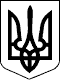 КАБІНЕТ МІНІСТРІВ УКРАЇНИ 
ПОСТАНОВАвід 29 квітня 2015 р. № 265 
КиївПрем'єр-міністр УкраїниА.ЯЦЕНЮКА.ЯЦЕНЮКІнд. 54ЗАТВЕРДЖЕНО 
постановою Кабінету Міністрів України 
від 29 квітня 2015 р. № 265Додаток 1 
до ПрограмиДодаток 2 
до ПрограмиI. Формування та реалізація державної антикорупційної політикиI. Формування та реалізація державної антикорупційної політикиI. Формування та реалізація державної антикорупційної політикиI. Формування та реалізація державної антикорупційної політикиI. Формування та реалізація державної антикорупційної політикиМета:Мета:створення системи запобігання корупційним проявам на основі нових засад формування та реалізації антикорупційної політики, періодичний перегляд та забезпечення відповідності актуальним корупційним викликам і загрозамстворення системи запобігання корупційним проявам на основі нових засад формування та реалізації антикорупційної політики, періодичний перегляд та забезпечення відповідності актуальним корупційним викликам і загрозамстворення системи запобігання корупційним проявам на основі нових засад формування та реалізації антикорупційної політики, періодичний перегляд та забезпечення відповідності актуальним корупційним викликам і загрозамстворення системи запобігання корупційним проявам на основі нових засад формування та реалізації антикорупційної політики, періодичний перегляд та забезпечення відповідності актуальним корупційним викликам і загрозамстворення системи запобігання корупційним проявам на основі нових засад формування та реалізації антикорупційної політики, періодичний перегляд та забезпечення відповідності актуальним корупційним викликам і загрозамОчікувані результати:Очікувані результати:1) Національне агентство з питань запобігання корупції (далі - Агентство) утворене та забезпечує ефективне виконання покладених на нього функцій у сфері антикорупційної політики;1) Національне агентство з питань запобігання корупції (далі - Агентство) утворене та забезпечує ефективне виконання покладених на нього функцій у сфері антикорупційної політики;1) Національне агентство з питань запобігання корупції (далі - Агентство) утворене та забезпечує ефективне виконання покладених на нього функцій у сфері антикорупційної політики;1) Національне агентство з питань запобігання корупції (далі - Агентство) утворене та забезпечує ефективне виконання покладених на нього функцій у сфері антикорупційної політики;1) Національне агентство з питань запобігання корупції (далі - Агентство) утворене та забезпечує ефективне виконання покладених на нього функцій у сфері антикорупційної політики;Очікувані результати:Очікувані результати:2) формування антикорупційної політики здійснюється на основі аналізу якісних даних про корупцію;2) формування антикорупційної політики здійснюється на основі аналізу якісних даних про корупцію;2) формування антикорупційної політики здійснюється на основі аналізу якісних даних про корупцію;2) формування антикорупційної політики здійснюється на основі аналізу якісних даних про корупцію;2) формування антикорупційної політики здійснюється на основі аналізу якісних даних про корупцію;Очікувані результати:Очікувані результати:3) моніторинг реалізації антикорупційної політики здійснюється системою уповноважених органів (Верховна Рада України, Національна рада з питань антикорупційної політики при Президентові України, Агентство), що забезпечує ефективне і своєчасне коригування антикорупційної політики;3) моніторинг реалізації антикорупційної політики здійснюється системою уповноважених органів (Верховна Рада України, Національна рада з питань антикорупційної політики при Президентові України, Агентство), що забезпечує ефективне і своєчасне коригування антикорупційної політики;3) моніторинг реалізації антикорупційної політики здійснюється системою уповноважених органів (Верховна Рада України, Національна рада з питань антикорупційної політики при Президентові України, Агентство), що забезпечує ефективне і своєчасне коригування антикорупційної політики;3) моніторинг реалізації антикорупційної політики здійснюється системою уповноважених органів (Верховна Рада України, Національна рада з питань антикорупційної політики при Президентові України, Агентство), що забезпечує ефективне і своєчасне коригування антикорупційної політики;3) моніторинг реалізації антикорупційної політики здійснюється системою уповноважених органів (Верховна Рада України, Національна рада з питань антикорупційної політики при Президентові України, Агентство), що забезпечує ефективне і своєчасне коригування антикорупційної політики;Очікувані результати:Очікувані результати:4) громадськість активно залучається до формування, моніторингу та реалізації антикорупційної політики4) громадськість активно залучається до формування, моніторингу та реалізації антикорупційної політики4) громадськість активно залучається до формування, моніторингу та реалізації антикорупційної політики4) громадськість активно залучається до формування, моніторингу та реалізації антикорупційної політики4) громадськість активно залучається до формування, моніторингу та реалізації антикорупційної політикиНайменування завданняНайменування заходуНайменування заходуСтрок виконанняВідповідальні за виконанняІндикатор виконанняДжерела фінансування1. Створення інституціонального механізму формування та моніторингу реалізації державної антикорупційної політики, зокрема започаткування роботи Агентства, сприяння активній діяльності Національної ради з питань антикорупційної політики1) вжиття заходів щодо забезпечення початку роботи Агентства:1) вжиття заходів щодо забезпечення початку роботи Агентства:а) затвердження Положення про конкурс з відбору кандидатів на посади членів Агентства та регламенту роботи конкурсної комісіїа) затвердження Положення про конкурс з відбору кандидатів на посади членів Агентства та регламенту роботи конкурсної комісіїберезень 2015 р.Кабінет Міністрів Україниакти Кабінету Міністрів України прийнятов межах коштів державного бюджетуб) забезпечення затвердження складу комісії з відбору кандидатів на посади членів Агентстваб) забезпечення затвердження складу комісії з відбору кандидатів на посади членів Агентстватравень 2015 р.-“-акт Кабінету Міністрів України про склад комісії прийнято-“-в) забезпечення проведення конкурсу з відбору кандидатів на посади членів Агентствав) забезпечення проведення конкурсу з відбору кандидатів на посади членів Агентстватравень - червень 2015 р.Секретаріат Кабінету Міністрів Українипроцедуру відбору завершено, пропозиції щодо кандидатів подано Прем’єр-міністру України-“-г) забезпечення призначення кандидатів, відібраних конкурсною комісією на посади в Агентствіг) забезпечення призначення кандидатів, відібраних конкурсною комісією на посади в Агентстві-“-Кабінет Міністрів Українипосадовий склад Агентства затверджено-“-ґ) прийняття акта Кабінету Міністрів України щодо утворення Агентства, у зв’язку з чим:ґ) прийняття акта Кабінету Міністрів України щодо утворення Агентства, у зв’язку з чим:березень 2015 р.-“-акт Кабінету Міністрів України щодо утворення Агентства прийнято-“-подання до Кабінету Міністрів України проекту відповідного актаподання до Кабінету Міністрів України проекту відповідного акта-“-Мін’юстпроект акта подано до Кабінету Міністрів України-“-д) проведення засідання Агентства з метою прийняття передбаченихЗаконом України“Про запобігання корупції” рішень щодо обрання Голови та заступника Голови Агентства, розподілу обов’язків між членами Агентства, регламенту роботи Агентства, положення про апарат Агентства та положень про його самостійні структурні підрозділид) проведення засідання Агентства з метою прийняття передбаченихЗаконом України“Про запобігання корупції” рішень щодо обрання Голови та заступника Голови Агентства, розподілу обов’язків між членами Агентства, регламенту роботи Агентства, положення про апарат Агентства та положень про його самостійні структурні підрозділитравень - червень 2015 р.Агентствовідповідні рішення Агентства прийнятов межах коштів державного бюджетуе) забезпечення державної реєстрації Агентствае) забезпечення державної реєстрації Агентстватравень 2015 р.-“-державну реєстрацію Агентства проведено-“-є) затвердження граничної чисельності працівників апарату Агентства, у зв’язку з чим:є) затвердження граничної чисельності працівників апарату Агентства, у зв’язку з чим:травень - червень 2015 р.Кабінет Міністрів Україниакт Кабінету Міністрів України прийнято-“-подання до Кабінету Міністрів України проекту акта щодо затвердження граничної чисельності працівників апарату Агентстваподання до Кабінету Міністрів України проекту акта щодо затвердження граничної чисельності працівників апарату Агентства-“-Агентство Мінфінпроект акта подано до Кабінету Міністрів України-“-ж) створення належних умов для забезпечення роботи Агентства, зокрема:ж) створення належних умов для забезпечення роботи Агентства, зокрема:-“-Кабінет Міністрів УкраїниАгентство забезпечене належним приміщенням та автомобілямив межах коштів державного бюджету та коштів міжнародної фінансової допомогиподання проекту акта Кабінету Міністрів України щодо виділення належного приміщення для Агентстваподання проекту акта Кабінету Міністрів України щодо виділення належного приміщення для Агентства-“-Фонд державного майна 
Мінекономрозвитку 
Київська міськдержадміністрація
Агентствопроект акта подано до Кабінету Міністрів Українив межах коштів державного бюджетуподання проекту акта щодо забезпечення Агентства автомобільним транспортомподання проекту акта щодо забезпечення Агентства автомобільним транспортом-“-Агентство 
Мінфін-“--“-з) прийняття актів Кабінету Міністрів України щодо прирівняння посад державних службовців, які працюють в апараті Агентства, до відповідних категорій посад у Секретаріаті Кабінету Міністрів України та щодо виплати грошової допомоги відповідно до статті 15 Закону України “Про запобігання корупції”, у зв’язку з чим:з) прийняття актів Кабінету Міністрів України щодо прирівняння посад державних службовців, які працюють в апараті Агентства, до відповідних категорій посад у Секретаріаті Кабінету Міністрів України та щодо виплати грошової допомоги відповідно до статті 15 Закону України “Про запобігання корупції”, у зв’язку з чим:-“-Кабінет Міністрів Україниакти Кабінету Міністрів України прийнято-“-подання проектів актів до Кабінету Міністрів Україниподання проектів актів до Кабінету Міністрів України-“-Агентство 
Мінфін 
Мінсоцполітики 
Нацдержслужбапроекти актів подано до Кабінету Міністрів України-“-и) забезпечення формування кадрового складу апарату Агентства, необхідного для початку роботи Агентства, зокрема затвердження посадових інструкцій працівників апарату та спеціальних умов проведення конкурсного добору на посади в апараті Агентстваи) забезпечення формування кадрового складу апарату Агентства, необхідного для початку роботи Агентства, зокрема затвердження посадових інструкцій працівників апарату та спеціальних умов проведення конкурсного добору на посади в апараті Агентствалипень - серпень 2015 р.Агентствопосадові інструкції та умови проведення конкурсу затверджено, апарат Агентства сформовано щонайменше на 50 відсотківв межах коштів державного бюджету та коштів міжнародної фінансової допомогиі) створення офіційного веб-сайту Агентстваі) створення офіційного веб-сайту Агентствасерпень 2015 р.-“-офіційний веб-сайт Агентства функціонує-“-ї) організація проведення тренінгів для працівників апарату Агентства (тривалістю не менш як два-три дні)ї) організація проведення тренінгів для працівників апарату Агентства (тривалістю не менш як два-три дні)серпень - жовтень 2015 р.Агентство 
Мін’юст 
Нацдержслужбавсі службовці апарату Агентства пройшли навчанняв межах коштів державного бюджетуй) утворення громадської ради при Агентстві, у зв’язку з чим:й) утворення громадської ради при Агентстві, у зв’язку з чим:серпень 2015 р.Кабінет Міністрів Україниакт Кабінету Міністрів України щодо створення ради прийнято-“-подання до Кабінету Міністрів України проекту акта щодо конкурсного відбору членів громадської ради при Агентствіподання до Кабінету Міністрів України проекту акта щодо конкурсного відбору членів громадської ради при Агентствіберезень 2015 р.Мін’юстпроект акта подано до Кабінету Міністрів України-“-прийняття акта Кабінету Міністрів України щодо конкурсного відбору членів громадської ради при Агентствіприйняття акта Кабінету Міністрів України щодо конкурсного відбору членів громадської ради при Агентстві-“-Кабінет Міністрів Україниакт Кабінету Міністрів України прийнято-“-забезпечення проведення конкурсного відбору членів громадської ради при Агентствізабезпечення проведення конкурсного відбору членів громадської ради при Агентствічервень - серпень 2015 р.Агентствоконкурсний відбір проведено, пропозиції щодо складу громадської ради подано до Кабінету Міністрів України-“-прийняття акта Кабінету Міністрів України щодо складу громадської ради при Агентствіприйняття акта Кабінету Міністрів України щодо складу громадської ради при Агентстві-“-Кабінет Міністрів Українисклад громадської ради сформовано-“-к) оприлюднення на офіційному веб-сайті Агентства повідомлення про початок його діяльностік) оприлюднення на офіційному веб-сайті Агентства повідомлення про початок його діяльностісерпень 2015 р.Агентствоповідомлення розміщено на офіційному веб-сайті Агентства-“-л) розроблення та затвердження комунікаційної стратегії Агентствал) розроблення та затвердження комунікаційної стратегії Агентстважовтень 2015 р.Агентствокомунікаційну стратегію Агентства затверджено та оприлюдненов межах коштів державного бюджету та коштів міжнародної фінансової допомогим) забезпечення укладення договорів про забезпечення доступу Агентства до інформаційних баз даних державних органів, органів влади Автономної Республіки Крим, органів місцевого самоврядуванням) забезпечення укладення договорів про забезпечення доступу Агентства до інформаційних баз даних державних органів, органів влади Автономної Республіки Крим, органів місцевого самоврядуваннялистопад 2015 р.Агентство відповідні центральні та місцеві органи виконавчої влади, органи влади Автономної Республіки Крим, органи місцевого самоврядуванняугоди укладенов межах коштів державного бюджетун) забезпечення прямого доступу Агентства до інформаційних баз даних державних органів, органів влади Автономної Республіки Крим, органів місцевого самоврядуваннян) забезпечення прямого доступу Агентства до інформаційних баз даних державних органів, органів влади Автономної Республіки Крим, органів місцевого самоврядуваннядо 1 січня 2016 р.Агентство відповідні центральні та місцеві органи виконавчої влади, органи влади Автономної Республіки Крим, органи місцевого самоврядуваннядоступ Агентства до інформаційних баз даних забезпеченов межах коштів державного бюджету2) забезпечення реалізації Агентством усього комплексу функцій у сфері державної антикорупційної політики:2) забезпечення реалізації Агентством усього комплексу функцій у сфері державної антикорупційної політики:а) забезпечення високого кадрового потенціалу апарату Агентства, здатного виконувати на належному рівні свої завдання, зокрема:а) забезпечення високого кадрового потенціалу апарату Агентства, здатного виконувати на належному рівні свої завдання, зокрема:протягом 2015 рокуАгентствоапарат Агентства сформовано на 90 відсотків усі службовці пройшли необхідні тренінгив межах коштів державного бюджету та коштів міжнародної фінансової допомогиформування складу апарату Агентства не менш ніж на 90 відсотківформування складу апарату Агентства не менш ніж на 90 відсотківдо 1 січня 2016 р.-“-апарат Агентства становить не менш як 90 відсотківв межах коштів державного бюджетузапровадження навчання для осіб, які влаштовуються на роботу в апарат Агентствазапровадження навчання для осіб, які влаштовуються на роботу в апарат Агентства-“--“-система навчання функціонуєв межах коштів державного бюджету та коштів міжнародної фінансової допомогипроведення тренінгів для працівників Агентствапроведення тренінгів для працівників Агентствавідповідно до строків, визначених Агентством-“-тренінги проведено-“-організація проходження стажування, навчальних візитів працівників апарату Агентства до антикорупційних органів іноземних держав, візитів іноземних фахівців до Агентстваорганізація проходження стажування, навчальних візитів працівників апарату Агентства до антикорупційних органів іноземних держав, візитів іноземних фахівців до Агентстваперший етап - 2015 рік 
другий етап - 2016 рік 
третій етап - 2017 рік 
відповідно до програм міжнародної співпраціАгентство 
МВСнавчальними заходами охоплено 50 відсотків загальної кількості працівників апарату Агентства у 2015 році та по 25 відсотків у 2016 і 2017 роках-“-б) підвищення ефективності роботи уповноважених підрозділів (уповноважених осіб) з питань запобігання та виявлення корупції, зокрема:б) підвищення ефективності роботи уповноважених підрозділів (уповноважених осіб) з питань запобігання та виявлення корупції, зокрема:грудень 2016 р.Агентство центральні та місцеві органи виконавчої владив органах, у яких приймаються антикорупційні програми, створено систему уповноважених підрозділів (уповноважених осіб), спроможних забезпечувати виконанняЗакону України“Про запобігання корупції” відповідно до звіту Агентства-“-проведення аналізу роботи уповноважених підрозділів (уповноважених осіб) та на його основі:проведення аналізу роботи уповноважених підрозділів (уповноважених осіб) та на його основі:червень 2016 р.Агентство центральні та місцеві органи виконавчої владизвіт за результатами аналізу підготовленов межах коштів державного бюджетурозроблення проекту акта щодо посилення їх ролі з урахуваннямЗакону України “Про запобігання корупції”розроблення проекту акта щодо посилення їх ролі з урахуваннямЗакону України “Про запобігання корупції”серпень 2016 р.Агентствопроект акта щодо внесення змін до законодавства подано до Кабінету Міністрів України-“-затвердження методичних рекомендацій для використання в роботі уповноважених підрозділів (уповноважених осіб)затвердження методичних рекомендацій для використання в роботі уповноважених підрозділів (уповноважених осіб)листопад 2016 р.-“-методичні рекомендації затверджено-“-забезпечення проведення тренінгів для працівників уповноважених підрозділів (уповноважених осіб) не рідше ніж двічі на рікзабезпечення проведення тренінгів для працівників уповноважених підрозділів (уповноважених осіб) не рідше ніж двічі на ріквідповідно до строків, визначених АгентствомАгентство центральні та місцеві органи виконавчої владитренінги з охопленням щороку 50 відсотків загальної кількості працівників уповноважених підрозділів (уповноважених осіб) проведенов межах коштів державного бюджету та коштів міжнародної фінансової допомогив) забезпечення ефективної реалізаціїЗакону України “Про запобігання корупції”, зокрема:в) забезпечення ефективної реалізаціїЗакону України “Про запобігання корупції”, зокрема:2016 рікАгентство заінтересовані державні органидо Закону України “Про запобігання корупції” внесено зміни на основі моніторингу практики застосування, виявлених проблем-“-утворення та забезпечення діяльності робочої групи за участю працівників апарату Агентства, заінтересованих державних органів, громадськості, представників бізнесу з метою моніторингу реалізації Законуутворення та забезпечення діяльності робочої групи за участю працівників апарату Агентства, заінтересованих державних органів, громадськості, представників бізнесу з метою моніторингу реалізації Законулистопад - грудень 2015 р.Агентство відповідна робоча групаробочу групу утворено та її перше засідання проведено, визначено пріоритети та план роботи групи-“-проведення аналізу практики застосування Законупроведення аналізу практики застосування Законувересень 2016 р.-“-аналітичний звіт з рекомендаціями підготовлено-“-розроблення проекту закону щодо внесення змін доЗакону України “Про запобігання корупції” та до інших законів з метою удосконалення їх положень (у разі потреби) або інших пропозицій щодо забезпечення ефективного застосування Законурозроблення проекту закону щодо внесення змін доЗакону України “Про запобігання корупції” та до інших законів з метою удосконалення їх положень (у разі потреби) або інших пропозицій щодо забезпечення ефективного застосування Законугрудень 2016 р.-“-законопроект про внесення змін до Закону подано до Верховної Ради України або пропозиції щодо забезпечення ефективного застосування Закону подано до Кабінету Міністрів України-“-3) визначення двох представників Кабінету Міністрів України до складу Національної ради з питань антикорупційної політики3) визначення двох представників Кабінету Міністрів України до складу Національної ради з питань антикорупційної політикитравень 2015 р.Кабінет Міністрів Українивизначено двох представниківв межах коштів державного бюджету2. Створення інструментів отримання достовірної інформації щодо кількісних та якісних показників корупції1) затвердження загальнонаціональної методики оцінки рівня корупції відповідно до стандартів ООН, у зв’язку з чим:1) затвердження загальнонаціональної методики оцінки рівня корупції відповідно до стандартів ООН, у зв’язку з чим:грудень 2015 р.Кабінет Міністрів Українирішенням Кабінету Міністрів України затверджено методику, проект якої апробованов межах коштів державного бюджету та коштів міжнародної фінансової допомогирозроблення проекту методики оцінки рівня корупціїрозроблення проекту методики оцінки рівня корупціївересень 2015 р.Агентствопроект методики подано до Кабінету Міністрів України-“-організація проведення пілотного дослідження рівня корупції відповідно до проекту методикиорганізація проведення пілотного дослідження рівня корупції відповідно до проекту методикивересень - жовтень 2015 р.-“-аналітичний звіт за результатами дослідження підготовлено-“-подання доопрацьованого проекту методики до Кабінету Міністрів Україниподання доопрацьованого проекту методики до Кабінету Міністрів Українилистопад 2015 р.-“-проект акта подано до Кабінету Міністрів Українив межах коштів державного бюджету2) забезпечення організації щорічних досліджень стану корупції відповідно до загальнонаціональної методики оцінки рівня корупції відповідно до стандартів ООН, затвердженої Кабінетом Міністрів України2) забезпечення організації щорічних досліджень стану корупції відповідно до загальнонаціональної методики оцінки рівня корупції відповідно до стандартів ООН, затвердженої Кабінетом Міністрів Українищороку протягом січня - лютого-“-щорічні аналітичні звіти щодо рівня корупції підготовленов межах коштів державного бюджету та коштів міжнародної фінансової допомоги3) забезпечення проведення досліджень або замовлення (відповідно до результатів відкритого відбору) проведення досліджень з проблем, пов’язаних із корупційними проявами у сферах, найбільш вражених корупцією3) забезпечення проведення досліджень або замовлення (відповідно до результатів відкритого відбору) проведення досліджень з проблем, пов’язаних із корупційними проявами у сферах, найбільш вражених корупцієющороку з урахуванням планів роботи Агентства-“-аналітичні звіти за результатами досліджень та пропозиції щодо внесення змін до законодавства підготовлено-“-3. Підготовка нової антикорупційної стратегії1) проведення дослідження кількісних та якісних показників корупції в Україні, стану виконання Закону України “Про засади державної антикорупційної політики в Україні (Антикорупційна стратегія) на 2014-2017 роки” та державної програми з її реалізації1) проведення дослідження кількісних та якісних показників корупції в Україні, стану виконання Закону України “Про засади державної антикорупційної політики в Україні (Антикорупційна стратегія) на 2014-2017 роки” та державної програми з її реалізаціїчервень 2017 р.-“-аналітичний звіт про результати дослідження підготовлено-“-2) розроблення проекту нової антикорупційної стратегії на основі результатів аналізу корупційних ризиків та стану виконання чинної стратегії та проведення широкого громадського обговорення проекту, забезпечити проведення його міжнародної експертизи2) розроблення проекту нової антикорупційної стратегії на основі результатів аналізу корупційних ризиків та стану виконання чинної стратегії та проведення широкого громадського обговорення проекту, забезпечити проведення його міжнародної експертизивересень 2017 р.Агентствопроект антикорупційної стратегії подано до Кабінету Міністрів України-“-3) сприяння прийняттю Верховною Радою України нової антикорупційної стратегії3) сприяння прийняттю Верховною Радою України нової антикорупційної стратегіїгрудень 2017 р.-“-нову антикорупційну стратегію прийнято-“-4. Встановлення нових форм співпраці з громадськістю у формуванні та моніторингу реалізації державної антикорупційної політики1) затвердження спільного з громадськістю меморандуму щодо принципів партнерства у сфері антикорупційної політики та забезпечення його виконання1) затвердження спільного з громадськістю меморандуму щодо принципів партнерства у сфері антикорупційної політики та забезпечення його виконанняжовтень - грудень 2015 р.Агентствомеморандум про партнерство у формуванні та реалізації антикорупційної політики узгоджено з громадськістю, громадською радою при Агентстві надано позитивну оцінку його виконання під час затвердження щорічного звіту Агентствав межах коштів державного бюджету та коштів міжнародної фінансової допомогиII. Запобігання корупціїII. Запобігання корупціїII. Запобігання корупціїII. Запобігання корупціїII. Запобігання корупціїII. Запобігання корупціїII. Запобігання корупціїМета:Мета:забезпечення доброчесності законодавчої, виконавчої та судової гілок влади шляхом впровадження ефективних антикорупційних стандартів (етичні стандарти, запобігання конфлікту інтересів, декларування майна, доходів, видатків та зобов’язань фінансового характеру, антикорупційні програми, викриття корупції, доступ до інформації тощо) та створення інституціонального забезпечення їх дотриманнязабезпечення доброчесності законодавчої, виконавчої та судової гілок влади шляхом впровадження ефективних антикорупційних стандартів (етичні стандарти, запобігання конфлікту інтересів, декларування майна, доходів, видатків та зобов’язань фінансового характеру, антикорупційні програми, викриття корупції, доступ до інформації тощо) та створення інституціонального забезпечення їх дотриманнязабезпечення доброчесності законодавчої, виконавчої та судової гілок влади шляхом впровадження ефективних антикорупційних стандартів (етичні стандарти, запобігання конфлікту інтересів, декларування майна, доходів, видатків та зобов’язань фінансового характеру, антикорупційні програми, викриття корупції, доступ до інформації тощо) та створення інституціонального забезпечення їх дотриманнязабезпечення доброчесності законодавчої, виконавчої та судової гілок влади шляхом впровадження ефективних антикорупційних стандартів (етичні стандарти, запобігання конфлікту інтересів, декларування майна, доходів, видатків та зобов’язань фінансового характеру, антикорупційні програми, викриття корупції, доступ до інформації тощо) та створення інституціонального забезпечення їх дотриманнязабезпечення доброчесності законодавчої, виконавчої та судової гілок влади шляхом впровадження ефективних антикорупційних стандартів (етичні стандарти, запобігання конфлікту інтересів, декларування майна, доходів, видатків та зобов’язань фінансового характеру, антикорупційні програми, викриття корупції, доступ до інформації тощо) та створення інституціонального забезпечення їх дотриманняОчікувані результати:Очікувані результати:1) інститути забезпечення доброчесної поведінки осіб, уповноважених на виконання функцій держави або місцевого самоврядування, що передбаченіЗаконом України “Про запобігання корупції” (стандарти етичної поведінки, запобігання та виявлення конфлікту інтересів, декларування), запроваджено;1) інститути забезпечення доброчесної поведінки осіб, уповноважених на виконання функцій держави або місцевого самоврядування, що передбаченіЗаконом України “Про запобігання корупції” (стандарти етичної поведінки, запобігання та виявлення конфлікту інтересів, декларування), запроваджено;1) інститути забезпечення доброчесної поведінки осіб, уповноважених на виконання функцій держави або місцевого самоврядування, що передбаченіЗаконом України “Про запобігання корупції” (стандарти етичної поведінки, запобігання та виявлення конфлікту інтересів, декларування), запроваджено;1) інститути забезпечення доброчесної поведінки осіб, уповноважених на виконання функцій держави або місцевого самоврядування, що передбаченіЗаконом України “Про запобігання корупції” (стандарти етичної поведінки, запобігання та виявлення конфлікту інтересів, декларування), запроваджено;1) інститути забезпечення доброчесної поведінки осіб, уповноважених на виконання функцій держави або місцевого самоврядування, що передбаченіЗаконом України “Про запобігання корупції” (стандарти етичної поведінки, запобігання та виявлення конфлікту інтересів, декларування), запроваджено;Очікувані результати:Очікувані результати:2) антикорупційні програми, підготовлені на основі аналізу корупційних ризиків, затверджені та ефективно виконуються в усіх органах, визначенихЗаконом України “Про запобігання корупції”;2) антикорупційні програми, підготовлені на основі аналізу корупційних ризиків, затверджені та ефективно виконуються в усіх органах, визначенихЗаконом України “Про запобігання корупції”;2) антикорупційні програми, підготовлені на основі аналізу корупційних ризиків, затверджені та ефективно виконуються в усіх органах, визначенихЗаконом України “Про запобігання корупції”;2) антикорупційні програми, підготовлені на основі аналізу корупційних ризиків, затверджені та ефективно виконуються в усіх органах, визначенихЗаконом України “Про запобігання корупції”;2) антикорупційні програми, підготовлені на основі аналізу корупційних ризиків, затверджені та ефективно виконуються в усіх органах, визначенихЗаконом України “Про запобігання корупції”;Очікувані результати:Очікувані результати:3) механізми повідомлень про корупційні прояви впроваджені та використовуються;3) механізми повідомлень про корупційні прояви впроваджені та використовуються;3) механізми повідомлень про корупційні прояви впроваджені та використовуються;3) механізми повідомлень про корупційні прояви впроваджені та використовуються;3) механізми повідомлень про корупційні прояви впроваджені та використовуються;Очікувані результати:Очікувані результати:4) забезпечено прозорість партійних фінансів і політичної діяльності, обмежено вплив приватного капіталу на політику;4) забезпечено прозорість партійних фінансів і політичної діяльності, обмежено вплив приватного капіталу на політику;4) забезпечено прозорість партійних фінансів і політичної діяльності, обмежено вплив приватного капіталу на політику;4) забезпечено прозорість партійних фінансів і політичної діяльності, обмежено вплив приватного капіталу на політику;4) забезпечено прозорість партійних фінансів і політичної діяльності, обмежено вплив приватного капіталу на політику;Очікувані результати:Очікувані результати:5) інститути державної служби та служби в органах місцевого самоврядування реформовано, кадровий склад оновленої публічної служби становлять особи, відібрані відповідно до нових критеріїв та стандартів;5) інститути державної служби та служби в органах місцевого самоврядування реформовано, кадровий склад оновленої публічної служби становлять особи, відібрані відповідно до нових критеріїв та стандартів;5) інститути державної служби та служби в органах місцевого самоврядування реформовано, кадровий склад оновленої публічної служби становлять особи, відібрані відповідно до нових критеріїв та стандартів;5) інститути державної служби та служби в органах місцевого самоврядування реформовано, кадровий склад оновленої публічної служби становлять особи, відібрані відповідно до нових критеріїв та стандартів;5) інститути державної служби та служби в органах місцевого самоврядування реформовано, кадровий склад оновленої публічної служби становлять особи, відібрані відповідно до нових критеріїв та стандартів;Очікувані результати:Очікувані результати:6) зменшено можливості для корупційних проявів під час адміністративних процедур, державних закупівель, у діяльності державних підприємств;6) зменшено можливості для корупційних проявів під час адміністративних процедур, державних закупівель, у діяльності державних підприємств;6) зменшено можливості для корупційних проявів під час адміністративних процедур, державних закупівель, у діяльності державних підприємств;6) зменшено можливості для корупційних проявів під час адміністративних процедур, державних закупівель, у діяльності державних підприємств;6) зменшено можливості для корупційних проявів під час адміністративних процедур, державних закупівель, у діяльності державних підприємств;Очікувані результати:Очікувані результати:7) збільшено потенціал у виявленні та запобіганні корупції шляхом значного розширення доступу до суспільно важливої інформації7) збільшено потенціал у виявленні та запобіганні корупції шляхом значного розширення доступу до суспільно важливої інформації7) збільшено потенціал у виявленні та запобіганні корупції шляхом значного розширення доступу до суспільно важливої інформації7) збільшено потенціал у виявленні та запобіганні корупції шляхом значного розширення доступу до суспільно важливої інформації7) збільшено потенціал у виявленні та запобіганні корупції шляхом значного розширення доступу до суспільно важливої інформаціїНайменування завданняНайменування заходуНайменування заходуСтрок виконанняВідповідальні за виконанняІндикатор виконанняДжерела фінансуванняЗапобігання корупції в представницьких органах владиЗапобігання корупції в представницьких органах владиЗапобігання корупції в представницьких органах владиЗапобігання корупції в представницьких органах владиЗапобігання корупції в представницьких органах владиЗапобігання корупції в представницьких органах владиЗапобігання корупції в представницьких органах влади1. Створення прозорих засад фінансування проведення виборів, діяльності політичних партій1) забезпечення виконання рекомендацій Групи держав проти корупції (GRECO) в частині встановлення обмежень і забезпечення прозорості та підзвітності фінансування політичних партій і виборчих кампаній, запровадження прямого державного фінансування діяльності політичних партій, у зв’язку з чим:1) забезпечення виконання рекомендацій Групи держав проти корупції (GRECO) в частині встановлення обмежень і забезпечення прозорості та підзвітності фінансування політичних партій і виборчих кампаній, запровадження прямого державного фінансування діяльності політичних партій, у зв’язку з чим:а) розроблення відповідного проекту законуа) розроблення відповідного проекту законучервень 2015 р.Мін’юст 
Мінфін Рахункова палата (за згодою) 
Центральна виборча комісія (за згодою)законопроект розробленов межах коштів державного бюджету та коштів міжнародної технічної допомогиб) забезпечення проведення міжнародної експертизи проекту законуб) забезпечення проведення міжнародної експертизи проекту законучервень - липень 2015 р.Мін’юст 
МЗСвисновок міжнародних експертів отриманов межах коштів державного бюджету та коштів міжнародної технічної допомогив) забезпечення громадського обговорення проекту закону та його доопрацюванняв) забезпечення громадського обговорення проекту закону та його доопрацюваннясерпень - вересень 2015 р.Мін’юст 
Мінфін 
Рахункова палата (за згодою)законопроект подано до Кабінету Міністрів України-“-г) проведення інформаційної кампанії, спрямованої на формування широкої підтримки проекту закону серед народних депутатів України та у суспільствіг) проведення інформаційної кампанії, спрямованої на формування широкої підтримки проекту закону серед народних депутатів України та у суспільствісерпень - грудень 2015 р.Мін’юстпідтримки законопроекту більшістю народних депутатів України досягнуто-“-ґ) сприяння прийняттю закону Верховною Радою Україниґ) сприяння прийняттю закону Верховною Радою Українигрудень 2015 р.Мін’юст 
МінфінЗакон прийнято-“-д) затвердження плану заходів щодо реалізації закону із залученням представників політичних партій та громадськості, у зв’язку з чим:д) затвердження плану заходів щодо реалізації закону із залученням представників політичних партій та громадськості, у зв’язку з чим:лютий 2016 р.Кабінет Міністрів Україниплан заходів затверджено-“-подання проекту плану заходів до Кабінету Міністрів Україниподання проекту плану заходів до Кабінету Міністрів Українисічень 2016 р.Мін’юст 
Мінфін 
Рахункова палата (за згодою)проект плану заходів подано до Кабінету Міністрів Українив межах коштів державного бюджету2. Усунення корупціогенних чинників у діяльності представницьких органів влади1) перегляд виборчого законодавства на основі висновків щодо його корупціогенності та європейських стандартів, у зв’язку з чим:1) перегляд виборчого законодавства на основі висновків щодо його корупціогенності та європейських стандартів, у зв’язку з чим:а) проведення антикорупційної експертизи законів, що регулюють процедури проведення виборіва) проведення антикорупційної експертизи законів, що регулюють процедури проведення виборівгрудень 2015 р. - червень 2016 р.Мін’юст 
Агентство 
Центральна виборча комісія (за згодою)висновок за результатами експертизи підготовленов межах коштів державного бюджету та коштів міжнародної технічної допомогиб) розроблення в разі потреби проекту закону про внесення змін до законів, що регулюють процедури проведення виборів в Україні, забезпечення його громадського обговорення, проведення міжнародної експертизи проекту та подання його до Кабінету Міністрів Україниб) розроблення в разі потреби проекту закону про внесення змін до законів, що регулюють процедури проведення виборів в Україні, забезпечення його громадського обговорення, проведення міжнародної експертизи проекту та подання його до Кабінету Міністрів Україничервень - серпень 2016 р.Мін’юст 
Агентство 
Центральна виборча комісія (за згодою)законопроект подано до Кабінету Міністрів України-“-в) проведення інформаційної кампанії, спрямованої на формування широкої підтримки проекту закону серед народних депутатів України та у суспільствів) проведення інформаційної кампанії, спрямованої на формування широкої підтримки проекту закону серед народних депутатів України та у суспільствівересень - грудень 2016 р.Мін’юстпідтримки законопроекту більшістю народних депутатів України досягнуто-“-г) сприяння прийняттю закону Верховною Радою Україниг) сприяння прийняттю закону Верховною Радою Українивересень - грудень 2016 р.Мін’юстЗакон прийнятов межах коштів державного бюджетуґ) затвердження плану заходів з реалізації закону, розробленого із залученням представників політичних партій та громадськості, у зв’язку з чим:ґ) затвердження плану заходів з реалізації закону, розробленого із залученням представників політичних партій та громадськості, у зв’язку з чим:березень 2017 р.Кабінет Міністрів Україниплан заходів затверджено-“-подання проекту плану до Кабінету Міністрів Україниподання проекту плану до Кабінету Міністрів Українилютий 2017 р.Мін’юстпроект плану заходів подано до Кабінету Міністрів Українив межах коштів державного бюджету та коштів міжнародної технічної допомоги3. Створення ефективних механізмів запобігання виникненню, виявлення та врегулювання конфлікту інтересів у діяльності народних депутатів України та депутатів місцевих рад1) забезпечення ефективного застосування законодавства щодо врегулювання конфлікту інтересів у діяльності народних депутатів України, депутатів місцевих рад, у зв’язку з чим:1) забезпечення ефективного застосування законодавства щодо врегулювання конфлікту інтересів у діяльності народних депутатів України, депутатів місцевих рад, у зв’язку з чим:2016-2017 рокинародні депутати України та депутати місцевих рад обізнані з новим законодавством щодо конфлікту інтересів (за результатами дослідження незалежних неурядових організацій), законодавство застосовується ефективно-“-а) проведення аналізу практики застосування положень щодо конфлікту інтересів, що містяться вЗаконі України “Про запобігання корупції” та законах, які регулюють статус і порядок діяльності народних депутатів України та депутатів місцевих рада) проведення аналізу практики застосування положень щодо конфлікту інтересів, що містяться вЗаконі України “Про запобігання корупції” та законах, які регулюють статус і порядок діяльності народних депутатів України та депутатів місцевих радтравень - червень 2016 р.Агентствоаналітичний звіт з рекомендаціями підготовлено-“-б) подання в разі потреби до Кабінету Міністрів України проекту закону щодо визначення механізму запобігання виникненню і врегулювання конфлікту інтересів у діяльності народних депутатів України та депутатів місцевих рад з урахуванням результатів аналізу та громадського обговоренняб) подання в разі потреби до Кабінету Міністрів України проекту закону щодо визначення механізму запобігання виникненню і врегулювання конфлікту інтересів у діяльності народних депутатів України та депутатів місцевих рад з урахуванням результатів аналізу та громадського обговореннячервень - серпень 2016 р.-“-законопроект подано до Кабінету Міністрів України-“-в) сприяння прийняттю закону Верховною Радою Українив) сприяння прийняттю закону Верховною Радою Українивересень - грудень 2016 р.АгентствоЗакон прийнятов межах коштів державного бюджетуг) розроблення методичних рекомендацій щодо врегулювання конфлікту інтересів у діяльності народних депутатів України та депутатів місцевих радг) розроблення методичних рекомендацій щодо врегулювання конфлікту інтересів у діяльності народних депутатів України та депутатів місцевих радберезень 2017 р.-“-методичні рекомендації розробленов межах коштів державного бюджету та коштів міжнародної технічної допомогиґ) проведення інформаційної кампанії з метою ознайомлення з новим законодавством про конфлікт інтересів для:ґ) проведення інформаційної кампанії з метою ознайомлення з новим законодавством про конфлікт інтересів для:-“-народних депутатів Українинародних депутатів Україниберезень - червень 2017 р.Агентство за участю профільних комітетів Верховної Ради Українинародні депутати України ознайомлені з новим законодавствомв межах коштів державного бюджетудепутатів місцевих раддепутатів місцевих радтравень - вересень 2017 р.Агентство 
Мін’юстдепутати місцевих рад ознайомлені з новим законодавством (за результатами дослідження - не менше двох третин)в межах коштів державного бюджету та коштів міжнародної технічної допомоги4. Створення прозорих засад лобіювання1) прийняття законодавства про лобіювання:1) прийняття законодавства про лобіювання:а) проведення аналізу практики застосування в іноземних державах законодавства про лобіюванняа) проведення аналізу практики застосування в іноземних державах законодавства про лобіюваннягрудень 2016 р.Мін’юст 
Агентствоаналітичний звіт з рекомендаціями підготовлено-“-б) проведення дослідження щодо корупціогенної складової лобіювання в Україні, його найбільш небезпечних форм та поширеності таких практикб) проведення дослідження щодо корупціогенної складової лобіювання в Україні, його найбільш небезпечних форм та поширеності таких практик-“--“-аналітичний звіт з рекомендаціями підготовлено-“-в) розроблення проекту закону про врегулювання процедур лобіювання, створення механізмів контролю та відповідальності, проведення його громадського обговорення та забезпечення проведення міжнародної експертизив) розроблення проекту закону про врегулювання процедур лобіювання, створення механізмів контролю та відповідальності, проведення його громадського обговорення та забезпечення проведення міжнародної експертизисерпень 2017 р.-“-законопроект подано до Кабінету Міністрів України-“-г) сприяння прийняттю закону Верховною Радою Україниг) сприяння прийняттю закону Верховною Радою Українигрудень 2017 р.-“-Закон прийнятов межах коштів державного бюджету5. Посилення громадського контролю за прийняттям рішення виборними посадовими особами, зокрема шляхом запровадження механізму попереднього громадського обговорення суспільно важливих рішень з використанням позитивного вітчизняного досвіду на основі найкращої світової практики1) прийняття законодавства щодо громадського обговорення суспільно важливих рішень (про публічні консультації):1) прийняття законодавства щодо громадського обговорення суспільно важливих рішень (про публічні консультації):5. Посилення громадського контролю за прийняттям рішення виборними посадовими особами, зокрема шляхом запровадження механізму попереднього громадського обговорення суспільно важливих рішень з використанням позитивного вітчизняного досвіду на основі найкращої світової практикиа) проведення аналізу практики застосування в іноземних державах законодавства щодо електронного консультування влади з громадськістю стосовно вироблення відповідної політики чи обговорення рішень, а також участі громадян за допомогою сучасних інформаційно-комунікаційних технологій у виробленні політики та процесі прийняття рішеньа) проведення аналізу практики застосування в іноземних державах законодавства щодо електронного консультування влади з громадськістю стосовно вироблення відповідної політики чи обговорення рішень, а також участі громадян за допомогою сучасних інформаційно-комунікаційних технологій у виробленні політики та процесі прийняття рішеньчервень 2016 р.Мін’юст 
Мінрегіон 
Державне агентство з питань електронного урядуванняаналітичний звіт з рекомендаціями підготовленов межах коштів державного бюджету та коштів міжнародної технічної допомогиб) розроблення відповідного проекту закону, забезпечення його громадського обговорення, проведення міжнародної експертизи проекту та подання його до Кабінету Міністрів Україниб) розроблення відповідного проекту закону, забезпечення його громадського обговорення, проведення міжнародної експертизи проекту та подання його до Кабінету Міністрів Україничервень - вересень 2016 р.Мін’юст 
Мінрегіон 
Державне агентство з питань електронного урядуваннязаконопроект подано до Кабінету Міністрів Українив межах коштів державного бюджету та коштів міжнародної технічної допомогив) сприяння прийняттю закону Верховною Радою Українив) сприяння прийняттю закону Верховною Радою Українигрудень 2016 р.Мін’юст 
МінрегіонЗакон прийнятов межах коштів державного бюджету6. Підвищення рівня прозорості діяльності Верховної Ради України та місцевих рад1) підвищення рівня прозорості діяльності Верховної Ради України та місцевих рад, зокрема шляхом практичної реалізації положень про забезпечення доступу громадян до засідань представницьких органів, оприлюднення інформації про діяльність комітетів Верховної Ради України та місцевих рад (зокрема протоколів засідань), оприлюднення в Інтернеті інформації про народних депутатів України та депутатів місцевих рад (про їх фінансування, відрядження, помічників, їх декларації про доходи, майно, витрати і зобов’язання фінансового характеру тощо), забезпечення безперешкодного доступу до інформації про кошториси представницьких органів та звітів про їх використання. Вжиття з цією метою заходів щодо сприяння прийняттю Закону України “Про внесення змін до деяких законів України щодо забезпечення відкритості та доступу до інформації про діяльність Верховної Ради України, її комітетів та народних депутатів України” (реєстраційний номер 1591 від 23 грудня 2014 р.), зокрема:1) підвищення рівня прозорості діяльності Верховної Ради України та місцевих рад, зокрема шляхом практичної реалізації положень про забезпечення доступу громадян до засідань представницьких органів, оприлюднення інформації про діяльність комітетів Верховної Ради України та місцевих рад (зокрема протоколів засідань), оприлюднення в Інтернеті інформації про народних депутатів України та депутатів місцевих рад (про їх фінансування, відрядження, помічників, їх декларації про доходи, майно, витрати і зобов’язання фінансового характеру тощо), забезпечення безперешкодного доступу до інформації про кошториси представницьких органів та звітів про їх використання. Вжиття з цією метою заходів щодо сприяння прийняттю Закону України “Про внесення змін до деяких законів України щодо забезпечення відкритості та доступу до інформації про діяльність Верховної Ради України, її комітетів та народних депутатів України” (реєстраційний номер 1591 від 23 грудня 2014 р.), зокрема:серпень 2015 р.Мін’юстЗакон прийнятов межах коштів державного бюджету та коштів міжнародної технічної допомогиа) підготовка інформаційних матеріалів з роз’ясненням положень законопроектуа) підготовка інформаційних матеріалів з роз’ясненням положень законопроектучервень 2015 р.Мін’юстінформаційні матеріали підготовлено-“-б) проведення інформаційної кампанії щодо необхідності прийняття закону, в тому числі проведення засідань за круглим столом із запрошенням експертів з іноземних державб) проведення інформаційної кампанії щодо необхідності прийняття закону, в тому числі проведення засідань за круглим столом із запрошенням експертів з іноземних державлипень - серпень 2015 р.-“-інформаційні заходи проведено-“-Створення доброчесної публічної службиСтворення доброчесної публічної службиСтворення доброчесної публічної службиСтворення доброчесної публічної службиСтворення доброчесної публічної службиСтворення доброчесної публічної службиСтворення доброчесної публічної служби7. Реформування державної служби та служби в органах місцевого самоврядування1) сприяння прийняттю нової редакції Законів України “Про державну службу”, “Про службу в органах місцевого самоврядування” та забезпечення їх реалізації, з цією метою:1) сприяння прийняттю нової редакції Законів України “Про державну службу”, “Про службу в органах місцевого самоврядування” та забезпечення їх реалізації, з цією метою:Кабінет Міністрів України 
Нацдержслужба 
Мін’юст 
МінрегіонЗакони прийнятов межах коштів державного бюджету та коштів міжнародної технічної допомогиа) подання до Верховної Ради України проектів нової редакції Законів України “Про державну службу” та “Про службу в органах місцевого самоврядування”а) подання до Верховної Ради України проектів нової редакції Законів України “Про державну службу” та “Про службу в органах місцевого самоврядування”квітень 2015 р.Кабінет Міністрів Українизаконопроекти зареєстровано у Верховній Раді Українив межах коштів державного бюджетуб) сприяння прийняттю зазначених Законів у новій редакції та забезпечення їх реалізаціїб) сприяння прийняттю зазначених Законів у новій редакції та забезпечення їх реалізаціїтравень 2015 р.Нацдержслужба 
Мін’юст 
МінрегіонЗакони прийнятов межах коштів державного бюджету та коштів міжнародної технічної допомогив) розроблення планів заходів з реалізації Законівв) розроблення планів заходів з реалізації Законів-“--“-проект плану подано до Кабінету Міністрів України-“-г) затвердження планів заходів з реалізації Законівг) затвердження планів заходів з реалізації Законівчервень 2015 р.Кабінет Міністрів Україниплан заходів затвердженов межах коштів державного бюджету8. Створення ефективної системи виявлення, запобігання та врегулювання конфлікту інтересів1) розроблення методичних рекомендацій щодо виявлення, запобігання та врегулювання конфлікту інтересів1) розроблення методичних рекомендацій щодо виявлення, запобігання та врегулювання конфлікту інтересівгрудень 2015 р.Агентствометодичні рекомендації затвердженов межах коштів державного бюджету та коштів міжнародної технічної допомоги2) створення на офіційному веб-сайті Агентства окремого розділу з питань запобігання конфлікту інтересів з доступними інформаційними матеріалами та можливістю звернення за консультаціями з використанням засобів електронного зв’язку2) створення на офіційному веб-сайті Агентства окремого розділу з питань запобігання конфлікту інтересів з доступними інформаційними матеріалами та можливістю звернення за консультаціями з використанням засобів електронного зв’язку-“--“-спеціальний розділ на веб-сайті Агентства функціонує-“-3) організація проведення на періодичній основі тренінгів для уповноважених підрозділів (уповноважених осіб) з питань запобігання та виявлення корупції щодо конфлікту інтересів3) організація проведення на періодичній основі тренінгів для уповноважених підрозділів (уповноважених осіб) з питань запобігання та виявлення корупції щодо конфлікту інтересіввідповідно до плану робіт, але не рідше одного разу на рікАгентствотренінги проведено-“-4) проведення інформаційних кампаній з метою роз’яснення інституту конфлікту інтересів та пов’язаних з ним наслідків для осіб, уповноважених на виконання функцій держави або місцевого самоврядування, та прирівняних до них осіб4) проведення інформаційних кампаній з метою роз’яснення інституту конфлікту інтересів та пов’язаних з ним наслідків для осіб, уповноважених на виконання функцій держави або місцевого самоврядування, та прирівняних до них осіб-“--“-інформаційні кампанії проведено, підготовлено статистичні дані про кількість та категорії осіб, що охоплені кампаніями-“-5) забезпечення на основі результатів аналізу корупційних ризиків проведення моніторингу дотримання законодавства щодо конфлікту інтересів та притягнення до відповідальності осіб, винних у його порушенні, а також відшкодування шкоди, заподіяної рішеннями, прийнятими в умовах конфлікту інтересів, або діями, вчиненими в таких умовах5) забезпечення на основі результатів аналізу корупційних ризиків проведення моніторингу дотримання законодавства щодо конфлікту інтересів та притягнення до відповідальності осіб, винних у його порушенні, а також відшкодування шкоди, заподіяної рішеннями, прийнятими в умовах конфлікту інтересів, або діями, вчиненими в таких умовах2016-2017 рокиАгентство центральні та місцеві органи виконавчої владистатистичні дані щодо виявлених фактів конфлікту інтересів, притягнення до відповідальності, відшкодування шкоди, заподіяної в умовах конфлікту інтересів, підготовленов межах коштів державного бюджету6) забезпечення виявлення проблем практичного застосування законодавства щодо запобігання та врегулювання конфлікту інтересів та підготовки відповідних методичних рекомендацій або в разі потреби - пропозицій щодо внесення змін до законодавства6) забезпечення виявлення проблем практичного застосування законодавства щодо запобігання та врегулювання конфлікту інтересів та підготовки відповідних методичних рекомендацій або в разі потреби - пропозицій щодо внесення змін до законодавства-“-Агентствоаналітичні звіти, методичні рекомендації щодо запобігання та врегулювання конфлікту інтересів, пропозиції щодо змін законодавства підготовленов межах коштів державного бюджету та коштів міжнародної технічної допомоги7) розроблення та впровадження механізму моніторингу дотримання особами, уповноваженими на виконання функцій держави або місцевого самоврядування, обмежень після припинення діяльності, пов’язаної із виконанням цих функцій7) розроблення та впровадження механізму моніторингу дотримання особами, уповноваженими на виконання функцій держави або місцевого самоврядування, обмежень після припинення діяльності, пов’язаної із виконанням цих функцій2015-2016 роки-“-акт Агентства прийнято-“-9. Створення ефективної системи фінансового контролю1) забезпечення запровадження в тестовому режимі розділу на офіційному веб-сайті Агентства, що дає можливість подавати декларацію особи, уповноваженої на виконання функцій держави або місцевого самоврядування, шляхом її заповнення на веб-сайті Агентства1) забезпечення запровадження в тестовому режимі розділу на офіційному веб-сайті Агентства, що дає можливість подавати декларацію особи, уповноваженої на виконання функцій держави або місцевого самоврядування, шляхом її заповнення на веб-сайті Агентствалипень - грудень 2015 р.-“-тестовий режим подання декларації шляхом її заповнення на веб-сайті Агентства запроваджено-“-2) забезпечення запровадження Єдиного державного реєстру декларацій осіб, уповноважених на виконання функцій держави або місцевого самоврядування, а також оприлюднення відповідної інформації та надання доступу до неї згідно із законом2) забезпечення запровадження Єдиного державного реєстру декларацій осіб, уповноважених на виконання функцій держави або місцевого самоврядування, а також оприлюднення відповідної інформації та надання доступу до неї згідно із закономгрудень 2015 р.АгентствоАгентством прийнято рішення про початок роботи системи подання та оприлюднення декларацій-“-3) затвердження:3) затвердження:а) форми декларації особи, уповноваженої на виконання функцій держави або місцевого самоврядування, а також рекомендацій щодо здійснення декларуванняа) форми декларації особи, уповноваженої на виконання функцій держави або місцевого самоврядування, а також рекомендацій щодо здійснення декларуваннялипень - листопад 2015 р.-“-форму декларації затверджено-“-б) порядку проведення контролю та перевірки декларації особи, уповноваженої на виконання функцій держави або місцевого самоврядуванняб) порядку проведення контролю та перевірки декларації особи, уповноваженої на виконання функцій держави або місцевого самоврядуваннялипень - листопад 2015 р.Агентствопорядок контролю та перевірки затвердженов межах коштів державного бюджету та коштів міжнародної технічної допомогив) порядку інформування Агентства про відкриття валютного рахунка в установі банку-нерезидента, а також про суттєві зміни у майновому стані суб’єкта декларуванняв) порядку інформування Агентства про відкриття валютного рахунка в установі банку-нерезидента, а також про суттєві зміни у майновому стані суб’єкта декларування-“--“-порядок інформування затверджено-“-г) порядку проведення моніторингу способу життя суб’єктів декларуванняг) порядку проведення моніторингу способу життя суб’єктів декларуваннялютий 2016 р.-“-порядок проведення моніторингу затверджено-“-ґ) методичних рекомендацій щодо виконання вимогЗакону України“Про запобігання корупції” в частині подання декларацій осіб, уповноважених на виконання функцій держави або місцевого самоврядуванняґ) методичних рекомендацій щодо виконання вимогЗакону України“Про запобігання корупції” в частині подання декларацій осіб, уповноважених на виконання функцій держави або місцевого самоврядуваннячервень - листопад 2015 р.-“-методичні рекомендації затверджено-“-4) проведення інформаційної кампанії щодо нового порядку подання декларації особи, уповноваженої на виконання функцій держави або місцевого самоврядування, а також забезпечення поширення методичних рекомендацій серед суб’єктів декларування, зокрема шляхом розміщення на офіційних веб-сайтах державних органів, органів влади Автономної Республіки Крим, органів місцевого самоврядування4) проведення інформаційної кампанії щодо нового порядку подання декларації особи, уповноваженої на виконання функцій держави або місцевого самоврядування, а також забезпечення поширення методичних рекомендацій серед суб’єктів декларування, зокрема шляхом розміщення на офіційних веб-сайтах державних органів, органів влади Автономної Республіки Крим, органів місцевого самоврядуваннялистопад - грудень 2015 р.Агентство 
Держкомтелерадіоінформаційні заходи із залученням засобів масової інформації проведено, методичні рекомендації розміщено на офіційних веб-сайтах Агентства, державних органів, органів влади Автономної Республіки Крим, органів місцевого самоврядування-“-10. Запровадження механізмів дотримання етичних стандартів осіб, уповноважених на виконання функцій держави або місцевого самоврядування1) затвердження загальних правил поведінки державних службовців та посадових осіб місцевого самоврядування1) затвердження загальних правил поведінки державних службовців та посадових осіб місцевого самоврядуваннягрудень 2015 р.Агентствоакт Агентства прийнятов межах коштів державного бюджету2) підготовка методичних рекомендацій щодо розроблення галузевих кодексів чи стандартів професійної етики2) підготовка методичних рекомендацій щодо розроблення галузевих кодексів чи стандартів професійної етики-“--“-методичні рекомендації затвердженов межах коштів державного бюджету та коштів міжнародної технічної допомоги11. Проведення перевірок на доброчесність осіб, уповноважених на виконання функцій держави або місцевого самоврядування1) розроблення проекту закону щодо регулювання порядку проведення перевірки на доброчесність осіб, уповноважених на виконання функцій держави або місцевого самоврядування1) розроблення проекту закону щодо регулювання порядку проведення перевірки на доброчесність осіб, уповноважених на виконання функцій держави або місцевого самоврядуваннялипень 2015 р.Мін’юст 
Національне антикорупційне бюро (за згодою)законопроект розроблено-“-2) проведення громадського обговорення проекту закону та забезпечення проведення його міжнародної експертизи2) проведення громадського обговорення проекту закону та забезпечення проведення його міжнародної експертизивересень 2015 р.Мін’юст Національне антикорупційне бюро (за згодою)за результатами обговорення та з урахуванням висновку міжнародних експертів проект закону подано до Кабінету Міністрів Українив межах коштів державного бюджету та коштів міжнародної технічної допомоги3) сприяння прийняттю закону Верховною Радою України3) сприяння прийняттю закону Верховною Радою Українигрудень 2015 р.-“-Закон прийнятов межах коштів державного бюджету12. Створення механізму захисту осіб, які надають допомогу в запобіганні і протидії корупції (викривач)1) створення на офіційному веб-сайті Агентства розділу для повідомлень про корупцію з інформацією щодо гарантій державного захисту викривачів1) створення на офіційному веб-сайті Агентства розділу для повідомлень про корупцію з інформацією щодо гарантій державного захисту викривачівжовтень 2015 р.Агентствовідповідний розділ на офіційному веб-сайті Агентства функціонуєв межах коштів державного бюджету та коштів міжнародної технічної допомоги2) підготовка методичних рекомендацій щодо організації роботи із повідомленнями про корупцію, внесеними викривачами2) підготовка методичних рекомендацій щодо організації роботи із повідомленнями про корупцію, внесеними викривачамигрудень 2015 р.-“-методичні рекомендації затверджено-“-3) забезпечення можливості для внесення повідомлень про корупцію, зокрема через спеціальні телефонні лінії, офіційні веб-сайти, засоби електронного зв’язку3) забезпечення можливості для внесення повідомлень про корупцію, зокрема через спеціальні телефонні лінії, офіційні веб-сайти, засоби електронного зв’язкусічень 2016 р.державні органи, органи влади Автономної Республіки Крим, органи місцевого самоврядуваннямеханізми для подання повідомлень про корупцію в державних органах, органах влади Автономної Республіки Крим та органах місцевого самоврядування створено-“-4) проведення постійного моніторингу виконання закону у сфері захисту викривачів, щорічного аналізу та перегляду державної політики у цій сфері4) проведення постійного моніторингу виконання закону у сфері захисту викривачів, щорічного аналізу та перегляду державної політики у цій сфері2016 - 2017 рокиАгентствощорічний звіт про результати моніторингу та вжиті заходи підготовлено, оцінку громадської ради при Агентстві в цій частині проведенов межах коштів державного бюджету5) організація проведення тренінгів для уповноважених підрозділів (уповноважених осіб) з питань запобігання та виявлення корупції щодо організації роботи з повідомленнями викривачів про корупцію5) організація проведення тренінгів для уповноважених підрозділів (уповноважених осіб) з питань запобігання та виявлення корупції щодо організації роботи з повідомленнями викривачів про корупціюне рідше одного разу на рік-“-тренінги проведенов межах коштів державного бюджету та коштів міжнародної технічної допомоги6) проведення інформаційних кампаній з метою розширення практики внесення викривачами повідомлень про корупцію6) проведення інформаційних кампаній з метою розширення практики внесення викривачами повідомлень про корупцію-“-Агентство 
Національне антикорупційне бюро (за згодою) 
Держкомтелерадіоінформаційні кампанії проведено-“-7) проведення дослідження щодо можливого заохочення внесення повідомлень про корупцію, посилення захисту викривачів та підготовка пропозиції7) проведення дослідження щодо можливого заохочення внесення повідомлень про корупцію, посилення захисту викривачів та підготовка пропозиціїгрудень 2016 р.-“-аналітичний звіт з пропозиціями підготовлено-“-13. Забезпечення обізнаності осіб, уповноважених на виконання функцій держави або місцевого самоврядування, із законодавством щодо доброчесності на публічній службі1) підготовка методичних матеріалів та організація проведення цільових тренінгів для службовців державних органів, органів влади Автономної Республіки Крим, посадових осіб місцевого самоврядування щодо вимог антикорупційного законодавства1) підготовка методичних матеріалів та організація проведення цільових тренінгів для службовців державних органів, органів влади Автономної Республіки Крим, посадових осіб місцевого самоврядування щодо вимог антикорупційного законодавствасерпень - грудень 2015 р.Агентство 
Нацдержслужбаметодичні матеріали підготовлено, не менш як 60 відсотків цільової категорії осіб пройшли навчанняв межах коштів державного бюджету та коштів міжнародної технічної допомоги2) забезпечення організації підготовки, перепідготовки, підвищення кваліфікації з питань, пов’язаних із запобіганням корупції, працівників державних органів, органів влади Автономної Республіки Крим, органів місцевого самоврядування на постійній основі2) забезпечення організації підготовки, перепідготовки, підвищення кваліфікації з питань, пов’язаних із запобіганням корупції, працівників державних органів, органів влади Автономної Республіки Крим, органів місцевого самоврядування на постійній основі2016-2017 роки відповідно до планів заходів-“-заходи з підготовки, перепідготовки, підвищення кваліфікації проведено-“-3) подання пропозицій щодо запровадження електронної системи оцінювання рівня знання антикорупційного законодавства особами, уповноваженими на виконання функцій держави або місцевого самоврядування3) подання пропозицій щодо запровадження електронної системи оцінювання рівня знання антикорупційного законодавства особами, уповноваженими на виконання функцій держави або місцевого самоврядуваннягрудень 2016 р.Агентство 
Нацдержслужба 
Державне агентство з питань електронного урядуванняпропозиції подано до Кабінету Міністрів України-“-Запобігання корупції в діяльності органів виконавчої владиЗапобігання корупції в діяльності органів виконавчої владиЗапобігання корупції в діяльності органів виконавчої владиЗапобігання корупції в діяльності органів виконавчої владиЗапобігання корупції в діяльності органів виконавчої владиЗапобігання корупції в діяльності органів виконавчої владиЗапобігання корупції в діяльності органів виконавчої влади14. Впровадження системного підходу до запобігання корупції в органах виконавчої влади та органах місцевого самоврядування на основі результатів аналізу корупційних ризиків1) запровадження виконання антикорупційних програм в органах виконавчої влади відповідно доЗакону України“Про запобігання корупції”:1) запровадження виконання антикорупційних програм в органах виконавчої влади відповідно доЗакону України“Про запобігання корупції”:14. Впровадження системного підходу до запобігання корупції в органах виконавчої влади та органах місцевого самоврядування на основі результатів аналізу корупційних ризиківа) затвердження:а) затвердження:методології оцінювання корупційних ризиків у діяльності державних органів та органів місцевого самоврядування і рекомендацій щодо усунення типових корупційних ризиківметодології оцінювання корупційних ризиків у діяльності державних органів та органів місцевого самоврядування і рекомендацій щодо усунення типових корупційних ризиківлистопад 2015 р.Агентствометодологію та рекомендації затверджено-“-методичних рекомендацій щодо підготовки антикорупційних програм і типових антикорупційних програм органів виконавчої влади та органів місцевого самоврядуванняметодичних рекомендацій щодо підготовки антикорупційних програм і типових антикорупційних програм органів виконавчої влади та органів місцевого самоврядування-“--“-методичні рекомендації затверджено-“-б) забезпечення затвердження антикорупційних програм у центральних та місцевих органах виконавчої владиб) забезпечення затвердження антикорупційних програм у центральних та місцевих органах виконавчої владищороку до 1 березняАгентство центральні та місцеві органи виконавчої владипрограми затверджено в усіх органах виконавчої влади відповідно до закону-“-в) організація надання методичної допомоги, в тому числі шляхом оперативного надання роз’яснень найбільш типових проблем, що виникають під час підготовки антикорупційних програмв) організація надання методичної допомоги, в тому числі шляхом оперативного надання роз’яснень найбільш типових проблем, що виникають під час підготовки антикорупційних програмгрудень 2015 р. - 
лютий 2016 р.Агентствоможливість отримати консультації з відповідного питання в оперативному порядку забезпеченов межах коштів державного бюджету та коштів міжнародної технічної допомогиг) проведення тренінгів для працівників уповноважених підрозділів (уповноважених осіб) із запобігання і виявлення корупції щодо аналізу корупційних ризиків та підготовки антикорупційних програмг) проведення тренінгів для працівників уповноважених підрозділів (уповноважених осіб) із запобігання і виявлення корупції щодо аналізу корупційних ризиків та підготовки антикорупційних програмлистопад - грудень 2015 р.-“-тренінги проведено, охоплено не менш як 50 відсотків загальної кількості працівників усіх відповідних органах-“-ґ) підвищення ефективності проведення антикорупційної експертизи:ґ) підвищення ефективності проведення антикорупційної експертизи:затвердження на основі результатів аналізу ефективності проведення антикорупційної експертизи нової редакції методології проведення антикорупційної експертизи та забезпечення її періодичного переглядузатвердження на основі результатів аналізу ефективності проведення антикорупційної експертизи нової редакції методології проведення антикорупційної експертизи та забезпечення її періодичного переглядучервень 2015 р.Мін’юстпрограму спеціального навчального курсу підготовлено-“-запровадження проведення спеціального навчального курсу з питань проведення антикорупційної експертизизапровадження проведення спеціального навчального курсу з питань проведення антикорупційної експертизивересень 2015 р.Мін’юст 
Агентствонавчання за спеціальним курсом запроваджено-“-д) впровадження спеціального навчального курсу з питань запобігання і протидії корупції у секторі безпеки та оборони:д) впровадження спеціального навчального курсу з питань запобігання і протидії корупції у секторі безпеки та оборони:розроблення програми спеціального навчального курсу з питань запобігання і протидії корупції для працівників сектору безпеки та оборонирозроблення програми спеціального навчального курсу з питань запобігання і протидії корупції для працівників сектору безпеки та оборонитравень 2016 р.Агентство 
Міноборони 
Національне антикорупційне бюро (за згодою) 
СБУ (за згодою) 
Апарат Ради Національної безпеки і оборони (за згодою)програму спеціального навчального курсу підготовлено-“-підготовка навчальних матеріалів для проведення спеціального навчального курсупідготовка навчальних матеріалів для проведення спеціального навчального курсутравень - червень 2016 р.-“-навчальні матеріали підготовлено-“-проведення пілотного спеціального навчального курсупроведення пілотного спеціального навчального курсу2016-2017 роки-“-пілотний спеціальний навчальний курс проведено-“-е) проведення перевірок організації роботи із запобігання і виявлення корупції у Міноборони, Міненерговугіллі, МОЗ, Мінприроди, Мінагрополітики, МОНе) проведення перевірок організації роботи із запобігання і виявлення корупції у Міноборони, Міненерговугіллі, МОЗ, Мінприроди, Мінагрополітики, МОНберезень 2016 р.Агентство центральні органи виконавчої владианалітичні звіти та пропозиції подано до Кабінету Міністрів Українив межах коштів державного бюджетує) подання за результатами аналізу світового досвіду діяльності інституту генеральних інспекторів пропозицій щодо запровадження посад уповноважених осіб Агентства в центральних органах виконавчої влади або на державних підприємствах, діяльність яких пов’язана із високими ризиками корупції (в межах граничної чисельності працівників таких органів та підприємств)є) подання за результатами аналізу світового досвіду діяльності інституту генеральних інспекторів пропозицій щодо запровадження посад уповноважених осіб Агентства в центральних органах виконавчої влади або на державних підприємствах, діяльність яких пов’язана із високими ризиками корупції (в межах граничної чисельності працівників таких органів та підприємств)березень 2017 р.Агентство 
Мін’юстпропозиції подано до Кабінету Міністрів Українив межах коштів державного бюджету та коштів міжнародної технічної допомоги15. Усунення передумов вчинення корупційних правопорушень під час здійснення адміністративних процедур1) сприяння прийняттю та реалізації законів про адміністративну процедуру та про адміністративний збір, у зв’язку з чим:1) сприяння прийняттю та реалізації законів про адміністративну процедуру та про адміністративний збір, у зв’язку з чим:жовтень 2015 р.Мін’юст 
МінекономрозвиткуЗакони прийнято, плани заходів з реалізації Законів затверджено, виконання планів заходів забезпечено-“-15. Усунення передумов вчинення корупційних правопорушень під час здійснення адміністративних процедура) подання до Кабінету Міністрів України проектів Законів України “Про адміністративну процедуру” та “Про адміністративний збір”а) подання до Кабінету Міністрів України проектів Законів України “Про адміністративну процедуру” та “Про адміністративний збір”червень 2015 р.-“-законопроекти подано до Кабінету Міністрів України-“-б) сприяння прийняттю Верховною Радою України Законів України “Про адміністративну процедуру” та “Про адміністративний збір”б) сприяння прийняттю Верховною Радою України Законів України “Про адміністративну процедуру” та “Про адміністративний збір”серпень 2015 р.-“-Закони прийнято-“-в) подання до Кабінету Міністрів України план заходів з реалізації Законів України “Про адміністративну процедуру” та “Про адміністративний збір”в) подання до Кабінету Міністрів України план заходів з реалізації Законів України “Про адміністративну процедуру” та “Про адміністративний збір”серпень - вересень 2015 р.-“-проекти планів заходів подано до Кабінету Міністрів України-“-г) забезпечення затвердження планів заходів з реалізації Законів України “Про адміністративну процедуру” та “Про адміністративний збір”г) забезпечення затвердження планів заходів з реалізації Законів України “Про адміністративну процедуру” та “Про адміністративний збір”жовтень 2015 р.-“-плани заходів затверджено-“-2) здійснення практичних заходів щодо усунення корупційних чинників у адміністративних процедурах, зокрема забезпечення:2) здійснення практичних заходів щодо усунення корупційних чинників у адміністративних процедурах, зокрема забезпечення:2015-2016 рокиКабінет Міністрів Українизаконопроекти подано до Кабінету Міністрів Українив межах коштів державного бюджетуа) розвитку інтегрованих прозорих офісів - центрів надання адміністративних послуга) розвитку інтегрованих прозорих офісів - центрів надання адміністративних послуг2015-2016 рокиМінекономрозвитку
інші центральні та місцеві органи виконавчої владимережу інтегрованих прозорих офісів створено, зокрема у 2015 році - офіси створено у містах з населенням понад 100 тис. осібв межах коштів державного бюджету та коштів міжнародної технічної допомогиб) визначення за результатами реалізації пілотних проектів доцільності передачі органам місцевого самоврядування повноважень з надання базових адміністративних послуг, зокрема щодо реєстрації місця проживання та видачі документів, що посвідчують особу, реєстрації суб’єктів господарювання та прав на нерухоме майно, реєстрації транспортних засобів та видачі посвідчень водіяб) визначення за результатами реалізації пілотних проектів доцільності передачі органам місцевого самоврядування повноважень з надання базових адміністративних послуг, зокрема щодо реєстрації місця проживання та видачі документів, що посвідчують особу, реєстрації суб’єктів господарювання та прав на нерухоме майно, реєстрації транспортних засобів та видачі посвідчень водіявересень 2015 р.Мін’юст 
МВС 
інші центральні та місцеві органи виконавчої владиповноваження з надання базових адміністративних послуг передано органам місцевого самоврядування-“-16. Посилення спроможності протидіяти корупції на державних підприємствах, у господарських товариствах (у яких державна частка перевищує 50 відсотків)1) забезпечення:1) забезпечення:16. Посилення спроможності протидіяти корупції на державних підприємствах, у господарських товариствах (у яких державна частка перевищує 50 відсотків)а) затвердження антикорупційних програм та призначення уповноважених осіб на державних підприємствах, у господарських товариствах (у яких державна частка перевищує 50 відсотків) відповідно доЗакону України“Про запобігання корупції”а) затвердження антикорупційних програм та призначення уповноважених осіб на державних підприємствах, у господарських товариствах (у яких державна частка перевищує 50 відсотків) відповідно доЗакону України“Про запобігання корупції”щороку до 1 квітнявідповідні центральні органи виконавчої владипрограми затверджено, уповноважених осіб призначено-“-б) надання методичної допомоги у затвердженні антикорупційних програм на державних, комунальних підприємствах, у господарських товариствах (у яких державна частка перевищує 50 відсотків)б) надання методичної допомоги у затвердженні антикорупційних програм на державних, комунальних підприємствах, у господарських товариствах (у яких державна частка перевищує 50 відсотків)починаючи з грудня 2015 р.Агентствоможливість отримати консультації з відповідного питання в оперативному порядку надано-“-в) проведення перевірки (під час перевірки відповідних органів виконавчої влади або органів місцевого самоврядування) дотримання Закону України “Про запобігання корупції” в частині затвердження та виконання антикорупційних програм на державних підприємствах, у господарських товариствах (у яких державна частка перевищує 50 відсотків)в) проведення перевірки (під час перевірки відповідних органів виконавчої влади або органів місцевого самоврядування) дотримання Закону України “Про запобігання корупції” в частині затвердження та виконання антикорупційних програм на державних підприємствах, у господарських товариствах (у яких державна частка перевищує 50 відсотків)2016-2017 рокиАгентство із залученням інших центральних органів виконавчої владизвіти про проведення 10-15 перевірок підприємств, господарських товариств, які мають стратегічне значення для держави, відібраних Агентством на основі результатів аналізу корупційних ризиків, підготовленов межах коштів державного бюджету2) забезпечення запровадження в Україні стандартів та рекомендацій Організації економічної співпраці та розвитку з корпоративного управління на державних підприємствах, з цією метою:2) забезпечення запровадження в Україні стандартів та рекомендацій Організації економічної співпраці та розвитку з корпоративного управління на державних підприємствах, з цією метою:а) подання до Кабінету Міністрів України пропозицій щодо плану дій із запровадження в Україні стандартів та рекомендацій Організації економічної співпраці та розвитку з корпоративного управління на державних підприємстваха) подання до Кабінету Міністрів України пропозицій щодо плану дій із запровадження в Україні стандартів та рекомендацій Організації економічної співпраці та розвитку з корпоративного управління на державних підприємствахлипень 2015 р.Мінекономрозвитку
Мін’юстпроект плану заходів подано до Кабінету Міністрів Українив межах коштів державного бюджету та коштів народної технічної допомогиб) затвердження плану дійб) затвердження плану дійсерпень 2015 р.Кабінет Міністрів Україниакт Кабінету Міністрів України прийнятов межах коштів державного бюджетув) забезпечення виконання плану дійв) забезпечення виконання плану дійвідповідно до строків, визначених у плані заходівМінекономрозвитку інші органи відповідно до плану заходівзвіт Мінекономрозвитку за результатами виконання плану заходів, альтернативні звіти інститутів громадянського суспільства підготовлено, оцінку ОЕСР (за можливості) проведенов межах коштів державного бюджету та коштів міжнародної технічної допомоги3) внесення змін до законодавства в частині поширення на посадових (службових) осіб на державних, комунальних підприємствах, у господарських товариствах (у яких державна частка перевищує 50 відсотків) вимогЗакону України“Про запобігання корупції” щодо запобігання та врегулювання конфлікту інтересів, фінансового контролю, з цією метою:3) внесення змін до законодавства в частині поширення на посадових (службових) осіб на державних, комунальних підприємствах, у господарських товариствах (у яких державна частка перевищує 50 відсотків) вимогЗакону України“Про запобігання корупції” щодо запобігання та врегулювання конфлікту інтересів, фінансового контролю, з цією метою:а) проведення аналізу світового досвіду, розроблення відповідного законопроекту та подання його до Кабінету Міністрів Україниа) проведення аналізу світового досвіду, розроблення відповідного законопроекту та подання його до Кабінету Міністрів Українижовтень 2015 р.Агентство 
Мін’юстзаконопроект подано до Кабінету Міністрів України-“-б) сприяння прийняттю закону Верховною Радою Україниб) сприяння прийняттю закону Верховною Радою Українилютий 2016 р.-“-Закон прийнятов межах коштів державного бюджету4) створення відкритого для публічного доступу реєстру державних підприємств, господарських товариств (у яких державна частка перевищує 50 відсотків) з інформацією про кінцевих вигодонабувачів, результати діяльності підприємств4) створення відкритого для публічного доступу реєстру державних підприємств, господарських товариств (у яких державна частка перевищує 50 відсотків) з інформацією про кінцевих вигодонабувачів, результати діяльності підприємствгрудень 2015 р.Фонд державного майнареєстр створено та відкрито для публічного доступу-“-Запобігання корупції у сфері державних закупівельЗапобігання корупції у сфері державних закупівельЗапобігання корупції у сфері державних закупівельЗапобігання корупції у сфері державних закупівельЗапобігання корупції у сфері державних закупівельЗапобігання корупції у сфері державних закупівельЗапобігання корупції у сфері державних закупівель17. Усунення корупційних чинників у процедурах державних закупівель1) забезпечення доопрацювання проекту Закону України “Про внесення змін до Закону України “Про здійснення державних закупівель” (щодо удосконалення системи державних закупівель та електронних закупівель)” з урахуванням пропозицій громадськості та сприяння його прийняттю Верховною Радою України1) забезпечення доопрацювання проекту Закону України “Про внесення змін до Закону України “Про здійснення державних закупівель” (щодо удосконалення системи державних закупівель та електронних закупівель)” з урахуванням пропозицій громадськості та сприяння його прийняттю Верховною Радою Україничервень 2015 р.МінекономрозвиткуЗакон прийнятов межах коштів державного бюджету2) вжиття заходів щодо забезпечення реалізації Закону України “Про внесення змін до Закону України “Про здійснення державних закупівель” (щодо удосконалення системи державних закупівель та електронних закупівель)” після його прийняття:2) вжиття заходів щодо забезпечення реалізації Закону України “Про внесення змін до Закону України “Про здійснення державних закупівель” (щодо удосконалення системи державних закупівель та електронних закупівель)” після його прийняття:а) подання до Кабінету Міністрів України відповідних проектів актів Кабінету Міністрів Україниа) подання до Кабінету Міністрів України відповідних проектів актів Кабінету Міністрів Українисерпень 2015 р.Мінекономрозвитку
Мін’юст 
Антимонопольний комітетпроекти актів подано до Кабінету Міністрів України-“-б) забезпечення запровадження процедури електронних державних закупівельб) забезпечення запровадження процедури електронних державних закупівельсічень 2016 р.Мінекономрозвиткузаконодавчі та організаційні умови для проведення електронних державних закупівель створенов межах коштів державного бюджету та коштів міжнародної технічної допомоги3) забезпечення моніторингу реалізації Закону України “Про внесення змін до Закону України “Про здійснення державних закупівель” (щодо удосконалення системи державних закупівель та електронних закупівель)” після його прийняття із створенням робочої групи за участю громадськості та представників приватного сектору; підготовка пропозицій щодо внесення змін до законодавства чи коригування правозастосування3) забезпечення моніторингу реалізації Закону України “Про внесення змін до Закону України “Про здійснення державних закупівель” (щодо удосконалення системи державних закупівель та електронних закупівель)” після його прийняття із створенням робочої групи за участю громадськості та представників приватного сектору; підготовка пропозицій щодо внесення змін до законодавства чи коригування правозастосуваннястворення робочої групи – протягом місяця з дня набрання чинності Законом; подання звітів - один раз на півріччя з дня набрання чинності Законом-“-створена і діє робоча група; перший моніторинговий звіт та пропозиції підготовлено та подано до Кабінету Міністрів України-“-4) забезпечення здійснення короткострокових заходів, передбачених “дорожньою картою” щодо імплементації положень Директив ЄС у сфері державних закупівель4) забезпечення здійснення короткострокових заходів, передбачених “дорожньою картою” щодо імплементації положень Директив ЄС у сфері державних закупівель2017 рік-“-аналітичний звіт з пропозиціями та законопроект подано до Кабінету Міністрів України-“-5) забезпечення оприлюднення договорів (змін до них) про закупівлі, зокрема інформації про виконання договорів та кінцевих вигодонабувачів юридичних осіб - учасників процедури закупівлі, у тому числі у формі відкритих даних5) забезпечення оприлюднення договорів (змін до них) про закупівлі, зокрема інформації про виконання договорів та кінцевих вигодонабувачів юридичних осіб - учасників процедури закупівлі, у тому числі у формі відкритих данихчервень 2016 р.Мінекономрозвиткуреєстр створено, доступ до нього забезпеченов межах коштів державного бюджету та коштів міжнародної технічної допомоги6) підготовка методичних рекомендацій щодо виявлення конфлікту інтересів та корупційних ризиків під час здійснення державних закупівель. Створення офіційного веб-сайту з розміщенням на ньому інформаційних матеріалів із зазначеної тематики та забезпечення можливості отримання консультацій у режимі реального часу через веб-сайт або електронною поштою6) підготовка методичних рекомендацій щодо виявлення конфлікту інтересів та корупційних ризиків під час здійснення державних закупівель. Створення офіційного веб-сайту з розміщенням на ньому інформаційних матеріалів із зазначеної тематики та забезпечення можливості отримання консультацій у режимі реального часу через веб-сайт або електронною поштою-“-Мінекономрозвитку
Агентствометодичні рекомендації підготовлено, створений та діє веб-сайт з можливостями отримати консультації-“-7) проведення тренінгів для осіб, відповідальних за здійснення державних закупівель, працівників уповноважених підрозділів (уповноважених осіб) з питань запобігання та виявлення корупції щодо виявлення конфлікту інтересів та корупційних ризиків під час здійснення державних закупівель7) проведення тренінгів для осіб, відповідальних за здійснення державних закупівель, працівників уповноважених підрозділів (уповноважених осіб) з питань запобігання та виявлення корупції щодо виявлення конфлікту інтересів та корупційних ризиків під час здійснення державних закупівельлипень - грудень 2015 р., у подальшому - щороку відповідно до затверджених планів-“-відповідні працівники пройшли тренінги-“-8) проведення тренінгів для детективів Національного антикорупційного бюро, слідчих МВС, прокурорів, суддів щодо особливостей виявлення, розслідування та судового розгляду справ стосовно зловживань у сфері державних закупівель8) проведення тренінгів для детективів Національного антикорупційного бюро, слідчих МВС, прокурорів, суддів щодо особливостей виявлення, розслідування та судового розгляду справ стосовно зловживань у сфері державних закупівель-“-Агентство 
Мінекономрозвитку
Національне антикорупційне бюро (за згодою) 
Генеральна прокуратура України (за згодою)
СБУ (за згодою) 
Національна школа суддів (за згодою)спеціальні тренінги проведено, підготовлено статистичні дані про кількість працівників системи органів кримінальної юстиції, що пройшли тренінги-“-Запобігання корупції у судовій системі та органах кримінальної юстиціїЗапобігання корупції у судовій системі та органах кримінальної юстиціїЗапобігання корупції у судовій системі та органах кримінальної юстиціїЗапобігання корупції у судовій системі та органах кримінальної юстиціїЗапобігання корупції у судовій системі та органах кримінальної юстиціїЗапобігання корупції у судовій системі та органах кримінальної юстиціїЗапобігання корупції у судовій системі та органах кримінальної юстиції18. Усунення корупції у судовій системі та органах кримінальної юстиції1) забезпечення розроблення, прийняття та реалізації стратегії реформування сектору юстиції до 2019 року за сприяння проекту “Підтримка реформ у сфері юстиції в Україні”, який реалізується за фінансової підтримки Європейського Союзу, у зв’язку з цим:1) забезпечення розроблення, прийняття та реалізації стратегії реформування сектору юстиції до 2019 року за сприяння проекту “Підтримка реформ у сфері юстиції в Україні”, який реалізується за фінансової підтримки Європейського Союзу, у зв’язку з цим:а) підготовка проекту стратегії реформування сектору юстиції до 2019 року, який передбачатиме узгоджений комплекс заходів з реформування судової системи, органів прокуратури та інших органів кримінальної юстиції, зокрема МВС, покращення доступу до правосуддяа) підготовка проекту стратегії реформування сектору юстиції до 2019 року, який передбачатиме узгоджений комплекс заходів з реформування судової системи, органів прокуратури та інших органів кримінальної юстиції, зокрема МВС, покращення доступу до правосуддятравень - червень 2015 р.Мін’юстпроект стратегії підготовленов межах коштів державного бюджету та проекту “Підтримка реформ у сфері юстиції в Україні”, який фінансується ЄСб) подання проекту стратегії Президентові України та забезпечення його громадського обговоренняб) подання проекту стратегії Президентові України та забезпечення його громадського обговореннячервень - липень 2015 р.Мін’юстпроект стратегії подано Президентові Українив межах коштів державного бюджетув) підготовка проекту державної програми з реалізації стратегії реформування сектору юстиції до 2019 року та подання його до Кабінету Міністрів Українив) підготовка проекту державної програми з реалізації стратегії реформування сектору юстиції до 2019 року та подання його до Кабінету Міністрів Українипротягом двох місяців після схвалення стратегії-“-державну програму прийнятов межах коштів державного бюджету та проекту “Підтримка реформ у сфері юстиції в Україні”, який фінансується ЄС2) організація навчання суддів та працівників апарату судів з питань дотримання вимог антикорупційного законодавства на періодичній основі2) організація навчання суддів та працівників апарату судів з питань дотримання вимог антикорупційного законодавства на періодичній основіпочинаючи з липня 2015 р.Національна школа суддів (за згодою) 
Агентствопонад 60 відсотків загальної кількості суддів та працівників апарату судів пройшли навчанняв межах коштів державного бюджету та коштів міжнародної технічної допомоги3) забезпечення проведення дослідження щодо дотримання суддями антикорупційного законодавства, основних корупційних ризиків у всіх формах судочинства3) забезпечення проведення дослідження щодо дотримання суддями антикорупційного законодавства, основних корупційних ризиків у всіх формах судочинствачервень 2017 р.Агентство 
Рада суддів України (за згодою)аналітичний звіт за результатами дослідження, пропозиції до проекту нової антикорупційної стратегії та змін до законодавства підготовлено-“-Запобігання корупції у приватному секторіЗапобігання корупції у приватному секторіЗапобігання корупції у приватному секторіЗапобігання корупції у приватному секторіЗапобігання корупції у приватному секторіЗапобігання корупції у приватному секторіЗапобігання корупції у приватному секторі19. Імплементація стратегії подолання корупції у приватному секторі1) затвердження типової антикорупційної програми юридичної особи та методичних рекомендацій щодо запобігання корупції у приватному секторі1) затвердження типової антикорупційної програми юридичної особи та методичних рекомендацій щодо запобігання корупції у приватному секторісічень 2016 р.Агентствотипову програму та рекомендації затверджено-“-2) створення спільної робочої групи з представників Агентства та представників бізнесу з метою здійснення співпраці та спільне вжиття заходів щодо:2) створення спільної робочої групи з представників Агентства та представників бізнесу з метою здійснення співпраці та спільне вжиття заходів щодо:жовтень 2015 р.Агентство 
бізнес-омбудсменробочу групу утворенов межах коштів державного бюджетуа) проведення кампанії, спрямованої на інформування представників бізнесу про вимоги нового Закону України “Про запобігання корупції”а) проведення кампанії, спрямованої на інформування представників бізнесу про вимоги нового Закону України “Про запобігання корупції”листопад - грудень 2015 р.-“-інформаційну кампанію проведенов межах коштів державного бюджету та коштів міжнародної технічної допомогиб) підготовки пропозицій до стратегії, яка матиме на меті імплементацію антикорупційних стандартів приватним секторомб) підготовки пропозицій до стратегії, яка матиме на меті імплементацію антикорупційних стандартів приватним секторомгрудень 2015 р. - березень 2016 р.-“-стратегію розроблено-“-в) поширення інформації про антикорупційне законодавство, практику його застосуванняв) поширення інформації про антикорупційне законодавство, практику його застосуваннявідповідно до затвердженого плану, але не рідше одного разу на місяцьАгентствозаходи з поширення інформації проведено на періодичній основів межах коштів державного бюджету та коштів міжнародної технічної допомогиг) створення спеціальних програм, спрямованих на забезпечення доступу підприємців до необхідної інформації, зокрема про адміністративні процедури, права і обов’язки підприємців, формування “нульової толерантності” до корупції, заохочення інформування про факти корупціїг) створення спеціальних програм, спрямованих на забезпечення доступу підприємців до необхідної інформації, зокрема про адміністративні процедури, права і обов’язки підприємців, формування “нульової толерантності” до корупції, заохочення інформування про факти корупціїберезень - липень 2016 р.Агентство 
бізнес-омбудсменспеціальні інформаційні програми для підприємців підготовлено-“-3) забезпечення проведення тренінгів для уповноважених з антикорупційних програм осіб3) забезпечення проведення тренінгів для уповноважених з антикорупційних програм осібне менш як двічі на рік відповідно до строків, визначених АгентствомАгентство 
бізнес-омбудсмен 
Мінекономрозвиткутренінги проведено (щонайменше шість)-“-4) подання пропозицій щодо застосування “пактів доброчесності”, зокрема в інфраструктурних проектах або інших проектах, що передбачають значні бюджетні витрати, шляхом формування тристороннього (уряд, бізнесу, громадськості) механізму контролю за плануванням та реалізацією таких проектів, цільового та ефективного витрачання відповідних коштів4) подання пропозицій щодо застосування “пактів доброчесності”, зокрема в інфраструктурних проектах або інших проектах, що передбачають значні бюджетні витрати, шляхом формування тристороннього (уряд, бізнесу, громадськості) механізму контролю за плануванням та реалізацією таких проектів, цільового та ефективного витрачання відповідних коштівтравень 2016 р.Агентство 
Мінекономрозвитку
бізнес-омбудсменпропозиції (у разі потреби -щодо внесення змін до законодавства) подано до Кабінету Міністрів України-“-5) забезпечення проведення моніторингу реалізації Закону України “Про внесення змін до деяких законодавчих актів України щодо визначення кінцевих вигодоодержувачів юридичних осіб та публічних діячів”; подання пропозицій щодо удосконалення законодавства у цій сфері5) забезпечення проведення моніторингу реалізації Закону України “Про внесення змін до деяких законодавчих актів України щодо визначення кінцевих вигодоодержувачів юридичних осіб та публічних діячів”; подання пропозицій щодо удосконалення законодавства у цій сферіберезень 2016 р.Агентство 
Мін’юст 
Держфінмоніторинганалітичний звіт за результатами моніторингу та проект змін до законодавства підготовленов межах коштів державного бюджетуЗабезпечення доступу до суспільно важливої інформаціїЗабезпечення доступу до суспільно важливої інформаціїЗабезпечення доступу до суспільно важливої інформаціїЗабезпечення доступу до суспільно важливої інформаціїЗабезпечення доступу до суспільно важливої інформаціїЗабезпечення доступу до суспільно важливої інформаціїЗабезпечення доступу до суспільно важливої інформації20. Зменшення можливостей для корупції шляхом підвищення прозорості прийняття рішень та надання доступу до інформації1) запровадження в Україні стандартів відкритих даних (визначення переліку наборів даних, придатних для подальшої автоматизованої обробки, в тому числі стосовно суспільно важливої інформації (інформація про державні закупівлі, декларації осіб, уповноважених на виконання функцій держави або місцевого самоврядування, дані Єдиного державного реєстру юридичних осіб та фізичних осіб-підприємців, Єдиного реєстру об’єктів державної власності, Державного реєстру телерадіоорганізацій тощо) та їх оприлюднення органами влади):1) запровадження в Україні стандартів відкритих даних (визначення переліку наборів даних, придатних для подальшої автоматизованої обробки, в тому числі стосовно суспільно важливої інформації (інформація про державні закупівлі, декларації осіб, уповноважених на виконання функцій держави або місцевого самоврядування, дані Єдиного державного реєстру юридичних осіб та фізичних осіб-підприємців, Єдиного реєстру об’єктів державної власності, Державного реєстру телерадіоорганізацій тощо) та їх оприлюднення органами влади):а) сприяння прийняттю Верховною Радою України закону щодо доступу до публічної інформації у формі відкритих даних (реєстраційний номер 2171 від 19 лютого 2015 р.)а) сприяння прийняттю Верховною Радою України закону щодо доступу до публічної інформації у формі відкритих даних (реєстраційний номер 2171 від 19 лютого 2015 р.)грудень 2015 р.Мін’юст 
Мінрегіон 
Державне агентство з питань електронного урядування Держкомтелерадіо 
Держстат 
Держспецзв’язкуЗакон прийнятов межах коштів державного бюджетуб) подання до Кабінету Міністрів України проекту акта, що визначатиме засади оприлюднення в Інтернеті урядових відкритих данихб) подання до Кабінету Міністрів України проекту акта, що визначатиме засади оприлюднення в Інтернеті урядових відкритих данихпротягом трьох місяців після прийняття закону щодо доступу до інформації у формі відкритих данихМінрегіон 
Державне агентство з питань електронного урядування 
Держкомтелерадіо 
Держстат 
Держспецзв’язкупроект акта подано до Кабінету Міністрів Українив межах коштів державного бюджету та коштів міжнародної технічної допомогив) створення єдиного державного веб-порталу відкритих даних та забезпечення його функціонуванняв) створення єдиного державного веб-порталу відкритих даних та забезпечення його функціонуванняпротягом дев’яти місяців після прийняття закону щодо доступу до інформації у формі відкритих даних-“-веб-портал створений і функціонує-“-2) вжиття заходів щодо реалізаціїЗакону України“Про відкритість використання публічних коштів”, зокрема забезпечення:2) вжиття заходів щодо реалізаціїЗакону України“Про відкритість використання публічних коштів”, зокрема забезпечення:а) затвердження порядку адміністрування єдиного веб-порталу використання публічних коштів та визначення суб’єкта, уповноваженого адмініструвати єдиний веб-портал використання публічних коштів, у зв’язку з чим подання проекту акта до Кабінету Міністрів Україниа) затвердження порядку адміністрування єдиного веб-порталу використання публічних коштів та визначення суб’єкта, уповноваженого адмініструвати єдиний веб-портал використання публічних коштів, у зв’язку з чим подання проекту акта до Кабінету Міністрів Українисерпень 2015 р.Мінфін 
Мінрегіон 
Державне агентство з питань електронного урядування 
Мінфін 
Мінсоцполітики 
Мін’юствеб-портал створений і функціонуєв межах коштів державного бюджетуб) cтворення та функціонування єдиного державного веб-порталу використання публічних коштівб) cтворення та функціонування єдиного державного веб-порталу використання публічних коштівберезень 2016 р.визначений Кабінетом Міністрів України суб’єкт, уповноважений здійснювати адміністрування єдиного веб-порталу використання публічних коштіввеб-портал створений і функціонуєв межах коштів державного бюджету3) вивчення питання підвищення прозорості діяльності Кабінету Міністрів України, зокрема шляхом попереднього оприлюднення проектів рішень Кабінету Міністрів України та подання пропозицій за результатами вивчення питання3) вивчення питання підвищення прозорості діяльності Кабінету Міністрів України, зокрема шляхом попереднього оприлюднення проектів рішень Кабінету Міністрів України та подання пропозицій за результатами вивчення питаннячервень 2015 р.Мін’юстзвіт з пропозиціями подано до Кабінету Міністрів України-“-4) проведення аналізу доступності публічних реєстрів, які містять суспільно важливу інформацію, подання пропозицій щодо розкриття даних, які містяться в таких реєстрах, з урахуванням вимог законодавства про захист персональних даних, спрощення доступу (у тому числі шляхом здешевлення)4) проведення аналізу доступності публічних реєстрів, які містять суспільно важливу інформацію, подання пропозицій щодо розкриття даних, які містяться в таких реєстрах, з урахуванням вимог законодавства про захист персональних даних, спрощення доступу (у тому числі шляхом здешевлення)березень 2016 р.центральні органи виконавчої владипропозиції щодо внесення змін до законодавства подано до Кабінету Міністрів України-“-5) подання до Кабінету Міністрів України проекту закону про прозорість видобувних галузей, яким передбачити порядок розкриття інформації про внесення платежів до державного і місцевого бюджетів суб’єктами господарювання, що мають право на видобуток корисних копалин або використання природних ресурсів і доходів, пов’язаних з розробкою національних природних ресурсів, які отримує держава, а також надання іншої інформації для підготовки щорічних звітів відповідно до вимог Стандарту Ініціативи прозорості видобувних галузей (EITI)5) подання до Кабінету Міністрів України проекту закону про прозорість видобувних галузей, яким передбачити порядок розкриття інформації про внесення платежів до державного і місцевого бюджетів суб’єктами господарювання, що мають право на видобуток корисних копалин або використання природних ресурсів і доходів, пов’язаних з розробкою національних природних ресурсів, які отримує держава, а також надання іншої інформації для підготовки щорічних звітів відповідно до вимог Стандарту Ініціативи прозорості видобувних галузей (EITI)15 листопада 2015 р.Міненерговугілля 
Мінприроди 
Мінфін 
Мінекономрозвиткупроект закону подано до Кабінету Міністрів України-“-6) забезпечення участі України у міжнародних ініціативах прозорості та імплементації стандартів міжнародних ініціатив, зокрема:6) забезпечення участі України у міжнародних ініціативах прозорості та імплементації стандартів міжнародних ініціатив, зокрема:а) щорічна підготовка та оприлюднення звіту про платежі компаній та доходи держави від видобувних галузей відповідно до Стандарту Ініціативи прозорості видобувних галузей (EITI)а) щорічна підготовка та оприлюднення звіту про платежі компаній та доходи держави від видобувних галузей відповідно до Стандарту Ініціативи прозорості видобувних галузей (EITI)перший звіт - жовтень 2015 р., щорічні звіти - щороку в жовтніМіненерговугілля 
Мінприроди 
Мінфін 
Мінекономрозвиткузвіти оприлюдненов межах коштів державного бюджету та коштів міжнародної технічної допомогиб) імплементація Стандарту Ініціативи прозорості видобувних галузей (EITI)б) імплементація Стандарту Ініціативи прозорості видобувних галузей (EITI)2016 рік-“-оцінку всього процесу виконання Стандарту Ініціативи прозорості видобувних галузей (ЕIТI) проведено та отримано статус країни, що відповідає вимогам зазначеної Ініціативи-“-в) реалізація проектів у рамках Програми Ініціативи із прозорості у будівельній галузі (CoST)в) реалізація проектів у рамках Програми Ініціативи із прозорості у будівельній галузі (CoST)відповідно до встановлених строківУкравтодорпозитивну оцінку з боку Ініціативи із прозорості у будівельній галузі (CoST) надано-“-г) подання до Кабінету Міністрів України пропозицій щодо розширення участі України в Ініціативі із прозорості у будівельній галузі (CoST)г) подання до Кабінету Міністрів України пропозицій щодо розширення участі України в Ініціативі із прозорості у будівельній галузі (CoST)червень 2015 р.Мінінфраструктури центральні органи виконавчої владипропозиції подано до Кабінету Міністрів Українив межах коштів державного бюджету7) проведення аналізу практики застосування Закону України “Про доступ до публічної інформації”, підготовка пропозицій щодо внесення змін до законодавства, зокрема з урахуванням необхідності утворення (визначення) незалежного органу щодо нагляду за дотриманням положень Закону7) проведення аналізу практики застосування Закону України “Про доступ до публічної інформації”, підготовка пропозицій щодо внесення змін до законодавства, зокрема з урахуванням необхідності утворення (визначення) незалежного органу щодо нагляду за дотриманням положень Законутравень - листопад 2015 р.Мін’юст 
Уповноважений Верховної Ради України з прав людини 
(за згодою) 
Вищий адміністративний суд України (за згодою)проект акта подано до Кабінету Міністрів Українив межах коштів державного бюджету та коштів міжнародної технічної допомогиIII. Покарання за корупціюIII. Покарання за корупціюIII. Покарання за корупціюIII. Покарання за корупціюIII. Покарання за корупціюIII. Покарання за корупціюIII. Покарання за корупціюМета:Мета:ефективне виявлення та розслідування корупційних злочинів, конфіскація майна, яке було предметом злочинної діяльності або набуте внаслідок такої діяльності, забезпечення невідворотності покарання за вчинення корупційних злочинівефективне виявлення та розслідування корупційних злочинів, конфіскація майна, яке було предметом злочинної діяльності або набуте внаслідок такої діяльності, забезпечення невідворотності покарання за вчинення корупційних злочинівефективне виявлення та розслідування корупційних злочинів, конфіскація майна, яке було предметом злочинної діяльності або набуте внаслідок такої діяльності, забезпечення невідворотності покарання за вчинення корупційних злочинівефективне виявлення та розслідування корупційних злочинів, конфіскація майна, яке було предметом злочинної діяльності або набуте внаслідок такої діяльності, забезпечення невідворотності покарання за вчинення корупційних злочинівефективне виявлення та розслідування корупційних злочинів, конфіскація майна, яке було предметом злочинної діяльності або набуте внаслідок такої діяльності, забезпечення невідворотності покарання за вчинення корупційних злочинівОчікувані результати:Очікувані результати:1) нове законодавство щодо пошуку, арешту, конфіскації та повернення в Україну коштів та іншого майна, які були незаконно виведені за межі держави, впроваджене та ефективно застосовується фахівцями, які пройшли спеціальні тренінги;1) нове законодавство щодо пошуку, арешту, конфіскації та повернення в Україну коштів та іншого майна, які були незаконно виведені за межі держави, впроваджене та ефективно застосовується фахівцями, які пройшли спеціальні тренінги;1) нове законодавство щодо пошуку, арешту, конфіскації та повернення в Україну коштів та іншого майна, які були незаконно виведені за межі держави, впроваджене та ефективно застосовується фахівцями, які пройшли спеціальні тренінги;1) нове законодавство щодо пошуку, арешту, конфіскації та повернення в Україну коштів та іншого майна, які були незаконно виведені за межі держави, впроваджене та ефективно застосовується фахівцями, які пройшли спеціальні тренінги;1) нове законодавство щодо пошуку, арешту, конфіскації та повернення в Україну коштів та іншого майна, які були незаконно виведені за межі держави, впроваджене та ефективно застосовується фахівцями, які пройшли спеціальні тренінги;Очікувані результати:Очікувані результати:2) спеціально утворений підрозділ забезпечує ефективне збереження вартості майна, на яке накладено арешт у справах про корупційні злочини;2) спеціально утворений підрозділ забезпечує ефективне збереження вартості майна, на яке накладено арешт у справах про корупційні злочини;2) спеціально утворений підрозділ забезпечує ефективне збереження вартості майна, на яке накладено арешт у справах про корупційні злочини;2) спеціально утворений підрозділ забезпечує ефективне збереження вартості майна, на яке накладено арешт у справах про корупційні злочини;2) спеціально утворений підрозділ забезпечує ефективне збереження вартості майна, на яке накладено арешт у справах про корупційні злочини;Очікувані результати:Очікувані результати:3) новостворене Державне бюро розслідувань здійснює ефективне виявлення та розслідування корупційних злочинів (крім тих, що віднесені до компетенції Національного антикорупційного бюро), чим забезпечується невідворотність покарання за корупційні злочини;3) новостворене Державне бюро розслідувань здійснює ефективне виявлення та розслідування корупційних злочинів (крім тих, що віднесені до компетенції Національного антикорупційного бюро), чим забезпечується невідворотність покарання за корупційні злочини;3) новостворене Державне бюро розслідувань здійснює ефективне виявлення та розслідування корупційних злочинів (крім тих, що віднесені до компетенції Національного антикорупційного бюро), чим забезпечується невідворотність покарання за корупційні злочини;3) новостворене Державне бюро розслідувань здійснює ефективне виявлення та розслідування корупційних злочинів (крім тих, що віднесені до компетенції Національного антикорупційного бюро), чим забезпечується невідворотність покарання за корупційні злочини;3) новостворене Державне бюро розслідувань здійснює ефективне виявлення та розслідування корупційних злочинів (крім тих, що віднесені до компетенції Національного антикорупційного бюро), чим забезпечується невідворотність покарання за корупційні злочини;Очікувані результати:Очікувані результати:4) до юридичних осіб, причетних до корупційних правопорушень, застосовуються заходи кримінально-правового характеру, які є ефективними та стримуючими;4) до юридичних осіб, причетних до корупційних правопорушень, застосовуються заходи кримінально-правового характеру, які є ефективними та стримуючими;4) до юридичних осіб, причетних до корупційних правопорушень, застосовуються заходи кримінально-правового характеру, які є ефективними та стримуючими;4) до юридичних осіб, причетних до корупційних правопорушень, застосовуються заходи кримінально-правового характеру, які є ефективними та стримуючими;4) до юридичних осіб, причетних до корупційних правопорушень, застосовуються заходи кримінально-правового характеру, які є ефективними та стримуючими;Очікувані результати:Очікувані результати:5) законодавство та практика його застосування відповідають стандартам Робочої групи Організації економічної співпраці та розвитку з боротьби з хабарництвом в міжнародних комерційних операціях5) законодавство та практика його застосування відповідають стандартам Робочої групи Організації економічної співпраці та розвитку з боротьби з хабарництвом в міжнародних комерційних операціях5) законодавство та практика його застосування відповідають стандартам Робочої групи Організації економічної співпраці та розвитку з боротьби з хабарництвом в міжнародних комерційних операціях5) законодавство та практика його застосування відповідають стандартам Робочої групи Організації економічної співпраці та розвитку з боротьби з хабарництвом в міжнародних комерційних операціях5) законодавство та практика його застосування відповідають стандартам Робочої групи Організації економічної співпраці та розвитку з боротьби з хабарництвом в міжнародних комерційних операціяхНайменування завданняНайменування заходуНайменування заходуСтрок виконанняВідповідальні за виконанняІндикатор виконанняДжерела фінансування1. Удосконалення законодавства щодо виявлення, розслідування корупційних злочинів та конфіскації злочинних активів1) забезпечення внесення змін до законодавства щодо удосконалення режиму спеціальної конфіскації, зокрема імплементації Директиви ЄС від 3 квітня 2014 р. 2014/42/EU про арешт та конфіскацію предметів злочинної діяльності та доходів від неї в ЄС, усунення суперечностей вКримінальному кодексі Українищодо застосування спеціальної конфіскації, повернення в Україну активів, які є предметом злочинної діяльності або набуті внаслідок такої діяльності:1) забезпечення внесення змін до законодавства щодо удосконалення режиму спеціальної конфіскації, зокрема імплементації Директиви ЄС від 3 квітня 2014 р. 2014/42/EU про арешт та конфіскацію предметів злочинної діяльності та доходів від неї в ЄС, усунення суперечностей вКримінальному кодексі Українищодо застосування спеціальної конфіскації, повернення в Україну активів, які є предметом злочинної діяльності або набуті внаслідок такої діяльності:а) подання проекту закону до Кабінету Міністрів Україниа) подання проекту закону до Кабінету Міністрів Українивересень 2015 р.Мін’юст 
Агентство 
Національне антикорупційне бюро (за згодою)законопроект подано до Кабінету Міністрів Українив межах коштів державного бюджету та коштів міжнародної технічної допомогиб) сприяння прийняттю закону Верховною Радою України, зокрема проведення засідання за круглим столом з членами профільного комітету Верховної Ради Україниб) сприяння прийняттю закону Верховною Радою України, зокрема проведення засідання за круглим столом з членами профільного комітету Верховної Ради Українигрудень 2015 р.-“-Закон прийнято-“-в) забезпечення розроблення методичних матеріалів щодо розшуку, арешту, конфіскації доходів від корупційних злочинів, їх повернення в Україну, здійснення міжнародної співпраці із зазначених питаньв) забезпечення розроблення методичних матеріалів щодо розшуку, арешту, конфіскації доходів від корупційних злочинів, їх повернення в Україну, здійснення міжнародної співпраці із зазначених питаньлютий 2016 р.Мін’юст 
Національне антикорупційне бюро (за згодою) 
Генеральна прокуратура України (за згодою)методичні матеріали підготовлено-“-г) забезпечення проведення для працівників органів системи кримінальної юстиції спеціальних тренінгів з питань ефективного розшуку, арешту, конфіскації доходів від корупційних злочинів, їх повернення в Україну, здійснення міжнародної співпраціг) забезпечення проведення для працівників органів системи кримінальної юстиції спеціальних тренінгів з питань ефективного розшуку, арешту, конфіскації доходів від корупційних злочинів, їх повернення в Україну, здійснення міжнародної співпраціберезень 2016 р.Мін’юст 
Національне антикорупційне бюро (за згодою) 
Генеральна прокуратура України (за згодою)
Національна школа суддів (за згодою)спеціальні тренінги для фахівців, до повноважень яких належить розслідування та розгляд кримінальних справ про корупційні злочини (охоплено не менш як 90 відсотків загальної кількості працівників), проведено-“-2) прийняття нових правил здійснення ефективного управління коштами та майном, на які накладено арешт у кримінальному провадженні:2) прийняття нових правил здійснення ефективного управління коштами та майном, на які накладено арешт у кримінальному провадженні:а) подання проекту закону до Кабінету Міністрів Україниа) подання проекту закону до Кабінету Міністрів Українижовтень 2015 р.Мінекономрозвитку
Мін’юст 
Агентство 
МВС 
Мінфін 
Національне антикорупційне бюро (за згодою)законопроект подано до Кабінету Міністрів Українив межах коштів державного бюджету та коштів міжнародної технічної допомогиб) сприяння прийняттю закону Верховною Радою Україниб) сприяння прийняттю закону Верховною Радою Українигрудень 2015 р.-“-Закон прийнятов межах коштів державного бюджетув) подання проекту плану заходів з реалізації закону до Кабінету Міністрів Українив) подання проекту плану заходів з реалізації закону до Кабінету Міністрів Українипротягом трьох місяців після прийняття Закону-“-проект плану заходів подано до Кабінету Міністрів України-“-3) створення Державного бюро розслідувань як органу, що здійснює заходи у сфері протидії корупції (крім тих, що належать до компетенції Національного антикорупційного бюро), у сфері протидії організованій злочинності та має право ведення досудових розслідувань злочинів у зазначених сферах, а також право досудового розслідування особливо тяжких злочинів та злочинів, вчинених працівниками органів правопорядку):3) створення Державного бюро розслідувань як органу, що здійснює заходи у сфері протидії корупції (крім тих, що належать до компетенції Національного антикорупційного бюро), у сфері протидії організованій злочинності та має право ведення досудових розслідувань злочинів у зазначених сферах, а також право досудового розслідування особливо тяжких злочинів та злочинів, вчинених працівниками органів правопорядку):а) сприяння прийняттю Верховною Радою України Закону України “Про Державне бюро розслідувань” (реєстраційний номер 2114 від 12 лютого 2015 р.)а) сприяння прийняттю Верховною Радою України Закону України “Про Державне бюро розслідувань” (реєстраційний номер 2114 від 12 лютого 2015 р.)червень 2015 р.Мін’юст 
МВСЗакон прийнято-“-б) подання до Кабінету Міністрів України плану заходів з реалізації Закону України “Про Державне бюро розслідувань” та створення відповідної міжвідомчої робочої групиб) подання до Кабінету Міністрів України плану заходів з реалізації Закону України “Про Державне бюро розслідувань” та створення відповідної міжвідомчої робочої групипротягом трьох місяців з дня набрання чинності ЗакономМін’юст 
МВС 
Мінфінпроект акта подано до Кабінету Міністрів Українив межах коштів державного бюджету та коштів міжнародної технічної допомогив) забезпечення виконання плану заходів з реалізації Закону України “Про Державне бюро розслідувань” та створення Державного бюро розслідуваньв) забезпечення виконання плану заходів з реалізації Закону України “Про Державне бюро розслідувань” та створення Державного бюро розслідуваньвідповідно до строків, визначених у плані заходівКабінет Міністрів України 
міжвідомча робоча групаДержавне бюро розслідувань розпочало свою діяльність-“-4) забезпечення ефективного виконання вимог законодавства щодо застосування до юридичних осіб заходів кримінально-правового характеру:4) забезпечення ефективного виконання вимог законодавства щодо застосування до юридичних осіб заходів кримінально-правового характеру:а) проведення аналізу практики застосування положеньКримінального іКримінального процесуальногокодексів Україниа) проведення аналізу практики застосування положеньКримінального іКримінального процесуальногокодексів Українилипень - вересень 2015 р.Мін’юст 
Агентство 
Національне антикорупційне бюро (за згодою) 
Генеральна прокуратура України (за згодою)аналітичний звіт підготовленов межах коштів державного бюджету та коштів міжнародної технічної допомогиб) підготовка пропозицій щодо удосконалення законодавства та практики його застосування відповідно до міжнародних стандартівб) підготовка пропозицій щодо удосконалення законодавства та практики його застосування відповідно до міжнародних стандартіввересень - листопад 2015 р.-“-проект акта або пропозиції щодо коригування практики застосування законодавства підготовлено-“-в) забезпечення розроблення методичних матеріалів щодо застосування заходів кримінально-правового характеру до юридичних осібв) забезпечення розроблення методичних матеріалів щодо застосування заходів кримінально-правового характеру до юридичних осіблистопад - грудень 2015 р.-“-методичні рекомендації підготовлено-“-г) проведення тренінгів для працівників правоохоронних органів та суддів, а також представників бізнесу щодо застосування заходів кримінально-правового характеру до юридичних осібг) проведення тренінгів для працівників правоохоронних органів та суддів, а також представників бізнесу щодо застосування заходів кримінально-правового характеру до юридичних осібгрудень 2015 р. - вересень 2017 р.Агентство 
Мін’юст 
Національне антикорупційне бюро (за згодою) 
Генеральна прокуратура України (за згодою)
Національна школа суддів (за згодою)тренінги (один-два тренінги на рік на область, для кожної категорії слухачів (правоохоронці, судді, представники бізнесу) проведено-“-5) проведення аналізу законодавства України та практики його застосування в частині відповідності Конвенції Організації економічної співпраці та розвитку про боротьбу з хабарництвом іноземних посадових осіб у міжнародних комерційних операціях та стандартам Робочої групи Організації економічної співпраці та розвитку з боротьби з хабарництвом в міжнародних комерційних операціях5) проведення аналізу законодавства України та практики його застосування в частині відповідності Конвенції Організації економічної співпраці та розвитку про боротьбу з хабарництвом іноземних посадових осіб у міжнародних комерційних операціях та стандартам Робочої групи Організації економічної співпраці та розвитку з боротьби з хабарництвом в міжнародних комерційних операціяхчервень 2016 р.Агентство 
Мін’юст 
Національне антикорупційне бюро (за згодою) 
Генеральна прокуратура України (за згодою)звіт з пропозиціями та проект змін до законодавства підготовлено-“-6) опрацювання за результатами аналізу питання щодо приєднання України до Конвенції Організації економічної співпраці та розвитку про боротьбу з хабарництвом іноземних посадових осіб у міжнародних комерційних операціях та Робочої групи Організації економічної співпраці та розвитку з боротьби з хабарництвом в міжнародних комерційних операціях6) опрацювання за результатами аналізу питання щодо приєднання України до Конвенції Організації економічної співпраці та розвитку про боротьбу з хабарництвом іноземних посадових осіб у міжнародних комерційних операціях та Робочої групи Організації економічної співпраці та розвитку з боротьби з хабарництвом в міжнародних комерційних операціяхгрудень 2016 р.-“-проект плану заходів щодо приєднання України до Конвенції Організації економічної співпраці та розвитку про боротьбу з хабарництвом іноземних посадових осіб у міжнародних комерційних операціях та Робочої групи Організації економічноїспівпраці та розвитку з боротьби з хабарництвом в міжнародних комерційних операціях подано до Кабінету Міністрів України-“-7) проведення дослідження щодо корупціогенних чинників під час застосуванняКримінального таКримінального процесуальногокодексів України, проведення їх антикорупційної експертизи. Підготовка за результатами дослідження звіту з пропозиціями та проектів відповідних нормативно-правових актів7) проведення дослідження щодо корупціогенних чинників під час застосуванняКримінального таКримінального процесуальногокодексів України, проведення їх антикорупційної експертизи. Підготовка за результатами дослідження звіту з пропозиціями та проектів відповідних нормативно-правових актів2016 рікАгентство 
Мін’юст 
Національне антикорупційне бюро (за згодою) 
Генеральна прокуратура України (за згодою)звіт з пропозиціями та проект змін до законодавства підготовленов межах коштів державного бюджету та коштів міжнародної технічної допомоги2. Удосконалення обліку фізичних та юридичних осіб, притягнутих до відповідальності за корупційні правопорушеннязабезпечення внесення змін до Єдиного державного реєстру осіб, які вчинили корупційні або пов’язані з корупцією правопорушення, з метою обліку юридичних осіб та забезпечення передачі функцій з його ведення від Мін’юсту до Агентствазабезпечення внесення змін до Єдиного державного реєстру осіб, які вчинили корупційні або пов’язані з корупцією правопорушення, з метою обліку юридичних осіб та забезпечення передачі функцій з його ведення від Мін’юсту до Агентствагрудень 2015 р. - січень 2016 р.Агентство 
Мін’юстудосконалений Єдиний державний реєстр функціонує, його ведення здійснює Агентство-“-IV. Формування негативного ставлення до корупціїIV. Формування негативного ставлення до корупціїIV. Формування негативного ставлення до корупціїIV. Формування негативного ставлення до корупціїIV. Формування негативного ставлення до корупціїIV. Формування негативного ставлення до корупціїМета:формування в суспільстві ідеї нетерпимості до корупції, перетворення громадян на ключового носія політичної волі у сфері подолання корупціїформування в суспільстві ідеї нетерпимості до корупції, перетворення громадян на ключового носія політичної волі у сфері подолання корупціїформування в суспільстві ідеї нетерпимості до корупції, перетворення громадян на ключового носія політичної волі у сфері подолання корупціїформування в суспільстві ідеї нетерпимості до корупції, перетворення громадян на ключового носія політичної волі у сфері подолання корупціїформування в суспільстві ідеї нетерпимості до корупції, перетворення громадян на ключового носія політичної волі у сфері подолання корупціїОчікувані результати:1) зміна уявлень громадян про корупцію та моделі поведінки, які є правильними в ситуації, коли виникають/можуть виникнути ризики корупційних проявів;1) зміна уявлень громадян про корупцію та моделі поведінки, які є правильними в ситуації, коли виникають/можуть виникнути ризики корупційних проявів;1) зміна уявлень громадян про корупцію та моделі поведінки, які є правильними в ситуації, коли виникають/можуть виникнути ризики корупційних проявів;1) зміна уявлень громадян про корупцію та моделі поведінки, які є правильними в ситуації, коли виникають/можуть виникнути ризики корупційних проявів;1) зміна уявлень громадян про корупцію та моделі поведінки, які є правильними в ситуації, коли виникають/можуть виникнути ризики корупційних проявів;Очікувані результати:2) підвищення рівня довіри до антикорупційних та інших державних органів, уповноважених на здійснення заходів із запобігання та протидії корупції;2) підвищення рівня довіри до антикорупційних та інших державних органів, уповноважених на здійснення заходів із запобігання та протидії корупції;2) підвищення рівня довіри до антикорупційних та інших державних органів, уповноважених на здійснення заходів із запобігання та протидії корупції;2) підвищення рівня довіри до антикорупційних та інших державних органів, уповноважених на здійснення заходів із запобігання та протидії корупції;2) підвищення рівня довіри до антикорупційних та інших державних органів, уповноважених на здійснення заходів із запобігання та протидії корупції;Очікувані результати:3) збільшення частки громадян, які добровільно інформують про вчинення корупційного правопорушення або вимагання (пропозицію, обіцянку, прохання) неправомірної вигоди;3) збільшення частки громадян, які добровільно інформують про вчинення корупційного правопорушення або вимагання (пропозицію, обіцянку, прохання) неправомірної вигоди;3) збільшення частки громадян, які добровільно інформують про вчинення корупційного правопорушення або вимагання (пропозицію, обіцянку, прохання) неправомірної вигоди;3) збільшення частки громадян, які добровільно інформують про вчинення корупційного правопорушення або вимагання (пропозицію, обіцянку, прохання) неправомірної вигоди;3) збільшення частки громадян, які добровільно інформують про вчинення корупційного правопорушення або вимагання (пропозицію, обіцянку, прохання) неправомірної вигоди;4) зменшення рівня “віктимізації” - частки осіб, які мали корупційний досвід4) зменшення рівня “віктимізації” - частки осіб, які мали корупційний досвід4) зменшення рівня “віктимізації” - частки осіб, які мали корупційний досвід4) зменшення рівня “віктимізації” - частки осіб, які мали корупційний досвід4) зменшення рівня “віктимізації” - частки осіб, які мали корупційний досвідНайменування завданняНайменування заходуСтрок виконанняВідповідальні за виконанняІндикатор виконанняДжерела фінансування1. Зміна суспільних уявлень про корупцію1) проведення у 2015, 2016 і 2017 роках опитування населення з метою виявлення динаміки у сприйнятті корупціїщороку в березні2015 рік - Мін’юст, 
у подальшому - Агентствоаналітичні звіти з результатами досліджень та пропозиціями підготовленов межах коштів державного бюджету та коштів міжнародної технічної допомоги2) прийняття у співпраці з інститутами громадянського суспільства плану заходів щодо комплексного розв’язання проблеми толерантного ставлення населення до корупції, орієнтованого на різні соціальні та вікові групилипень - грудень 2015 р.Агентствоплан заходів прийнято-“-3) забезпечення:а) регулярного проведення інформаційних кампаній, спрямованих на формування у населення несприйняття корупції як способу розв’язання проблемивідповідно до затвердженого плану роботиАгентствозаходи в рамках кампаній проведенов межах коштів державного бюджету та коштів міжнародної технічної допомогиб) проведення комплексу заходів, спрямованих на підвищення рівня правової свідомості населення, зокрема в частині обізнаності громадян щодо своїх прав і свобод, механізму їх реалізації та правових способів захисту-“-Мін’юсткомплексні заходи здійснено-“-в) роз’яснення найбільш важливих антикорупційних заходів, що здійснюються в державі, положень законодавства про запобігання та протидію корупції, зокрема в частині визначення видів та форм корупційної поведінки, щодо моделей правильної поведінки в ситуаціях з можливими корупційними ризиками-“-Агентство 
Мін’юст 
Держкомтелерадіо
Національне антикорупційне бюро (за згодою)публічні заходи проведено, повідомлення в засобах масової інформації, інформаційні матеріали для населення у доступній формі про антикорупційне законодавство підготовлено та розповсюджено-“-г) проведення заходів, спрямованих на заохочення повідомлення спеціально уповноваженим суб’єктам у сфері протидії корупції про факти вчинення корупційних правопорушеньщорокуАгентство 
Національне антикорупційне бюро (за згодою)матеріали підготовлено, інформаційні заходи проведено-“-4) сприяння запровадженню в загальноосвітніх навчальних закладах вивчення питань, пов’язаних з корупцією, її небезпекою та відповідальністю за корупцію, а також проведення тренінгів з питань антикорупційного законодавства для працівників таких закладів:а) проведення дослідження з метою визначення, з якого віку і в якому обсязі доцільно включати в навчальні програми в загальноосвітніх навчальних закладах надання інформації щодо корупціїтравень - грудень 2015 р.МОН 
Мін’юст 
Агентствоаналітичний звіт та пропозиції підготовлено-“-б) підготовка методичних матеріалів для проведення тренінгів для працівників загальноосвітніх навчальних закладівлютий 2016 р.-“-методичні матеріали підготовлено-“-в) проведення для працівників загальноосвітніх навчальних закладів тренінгів з питань антикорупційного законодавствалютий - травень 2016 р.МОН 
Мін’юст 
Агентствопідготовку працівників, які викладатимуть спеціальний курс, забезпеченов межах коштів державного бюджету та коштів міжнародної технічної допомогиг) запровадження вивчення в загальноосвітніх навчальних закладах антикорупційного законодавстваз вересня 
2016 р.МОНвикладання спеціального курсу запроваджено-“-Додаток 3 
до ПрограмиНайменування завданняНайменування показникаНайменування показникаІндикаториІндикаториІндикаториНайменування завданняНайменування показникаНайменування показникау тому числі за рокамиу тому числі за рокамиу тому числі за рокамиНайменування завданняНайменування показникаНайменування показника2015201620171. Забезпечення ґрунтування антикорупційної політики в Україні на основі достовірних даних про корупцію, її періодичного перегляду та відповідності актуальним корупційним викликам та загрозам1. Національне агентство з питань запобігання корупції (далі - Агентство) утворене1. Національне агентство з питань запобігання корупції (далі - Агентство) утворене1) Агентство утворене, забезпечене фінансовими та матеріальними ресурсами, обладнаним приміщенням 
2) кадровий склад апарату Агентства сформовано не менше ніж на 90 відсотків 
3) працівники апарату Агентства пройшли спеціальне навчання 
4) прийняті усі необхідні для функціонування Агентства акти законодавства, передбачені Програмою 
5) розроблені індикатори результативності та ефективності роботи за кожним напрямом роботи Агентства на основі Закону України “Про запобігання корупції”Агентство: 
має сформований, компетентний апарат, працівники якого пройшли спеціальне навчання 
здійснює аналітичну, моніторингову, нормотворчу функції у повному обсязі, що підтверджується даними щорічної національної доповіді щодо реалізації засад антикорупційної політики, звіту громадської ради при Агентстві1. Забезпечення ґрунтування антикорупційної політики в Україні на основі достовірних даних про корупцію, її періодичного перегляду та відповідності актуальним корупційним викликам та загрозам1. Національне агентство з питань запобігання корупції (далі - Агентство) утворене1. Національне агентство з питань запобігання корупції (далі - Агентство) утворене1) Агентство утворене, забезпечене фінансовими та матеріальними ресурсами, обладнаним приміщенням 
2) кадровий склад апарату Агентства сформовано не менше ніж на 90 відсотків 
3) працівники апарату Агентства пройшли спеціальне навчання 
4) прийняті усі необхідні для функціонування Агентства акти законодавства, передбачені Програмою 
5) розроблені індикатори результативності та ефективності роботи за кожним напрямом роботи Агентства на основі Закону України “Про запобігання корупції”Агентство: 
має сформований, компетентний апарат, працівники якого пройшли спеціальне навчання 
здійснює аналітичну, моніторингову, нормотворчу функції у повному обсязі, що підтверджується даними щорічної національної доповіді щодо реалізації засад антикорупційної політики, звіту громадської ради при Агентстві2. Агентство забезпечує ефективне виконання покладених на нього функцій у сфері антикорупційної політики2. Агентство забезпечує ефективне виконання покладених на нього функцій у сфері антикорупційної політики1) проведено аналіз виконанняДержавної програми щодо реалізації засад державної антикорупційної політики в Україні (Антикорупційної стратегії) на 2015-2017 роки (далі - Програма) та подано інформацію Кабінетові Міністрів України (за III та IV квартали 2015 р.), яка також оприлюднена для ознайомлення громадськості 
2) забезпечено здійснення заходів та досягнення запланованих індикаторів, передбачених Програмою1) оцінка діяльності Агентства є позитивною відповідно до результатів міжнародного аудиту експертів Офісу ООН з наркотиків та злочинності та/або Організації економічної співпраці та розвитку (ОЕСР) 
2) Агентство позитивно оцінено у висновках громадської ради при Агентстві 
3) Агентство користується довірою населення (протягом 2016-2017 років більше 50 відсотків населення знає та підтримує діяльність Агентства)1) оцінка діяльності Агентства є позитивною відповідно до результатів міжнародного аудиту експертів Офісу ООН з наркотиків та злочинності та/або Організації економічної співпраці та розвитку (ОЕСР) 
2) Агентство позитивно оцінено у висновках громадської ради при Агентстві 
3) Агентство користується довірою населення (протягом 2016-2017 років більше 50 відсотків населення знає та підтримує діяльність Агентства)3. Формування антикорупційної політики здійснюється на основі результатів аналізу достовірних даних про корупцію3. Формування антикорупційної політики здійснюється на основі результатів аналізу достовірних даних про корупцію1) схвалено методику оцінки стану корупції 
2) впроваджено систему аналізу корупційних ризиків у діяльності державних органів та органів місцевого самоврядування 
3) проведено щорічне дослідження за методикою оцінки стану корупції1) проведено щорічні дослідження за методикою оцінки стану корупції, здійснено аналіз стану корупції, корупційних ризиків, стану виконання Програми 
2) подано пропозиції Кабінетові Міністрів України (щокварталу) 
3) підготовлено відповідні проекти актів, подано пропозиції Кабінету Міністрів України, Президентові України, які враховані в Антикорупційній стратегії та/або програмі з її виконання 
4) проаналізовані типові корупційні ризики в діяльності органів, які затвердили антикорупційні програми 
5) подані відповідні пропозиції щодо внесення змін до актів законодавства 
6) надані методичні рекомендації щодо усунення корупційних ризиків 
7) підготовлені національні доповіді щодо реалізації засад антикорупційної політики, які містять аналіз проблеми корупції 
8) підготовлені пропозиції щодо внесення змін до актів законодавства відповідно до результатів аналізу проблеми корупції 
9) нова Антикорупційна стратегія розроблена на основі результатів аналізу даних про стан проблеми корупції1) проведено щорічні дослідження за методикою оцінки стану корупції, здійснено аналіз стану корупції, корупційних ризиків, стану виконання Програми 
2) подано пропозиції Кабінетові Міністрів України (щокварталу) 
3) підготовлено відповідні проекти актів, подано пропозиції Кабінету Міністрів України, Президентові України, які враховані в Антикорупційній стратегії та/або програмі з її виконання 
4) проаналізовані типові корупційні ризики в діяльності органів, які затвердили антикорупційні програми 
5) подані відповідні пропозиції щодо внесення змін до актів законодавства 
6) надані методичні рекомендації щодо усунення корупційних ризиків 
7) підготовлені національні доповіді щодо реалізації засад антикорупційної політики, які містять аналіз проблеми корупції 
8) підготовлені пропозиції щодо внесення змін до актів законодавства відповідно до результатів аналізу проблеми корупції 
9) нова Антикорупційна стратегія розроблена на основі результатів аналізу даних про стан проблеми корупції3. Формування антикорупційної політики здійснюється на основі результатів аналізу достовірних даних про корупцію3. Формування антикорупційної політики здійснюється на основі результатів аналізу достовірних даних про корупцію1) схвалено методику оцінки стану корупції 
2) впроваджено систему аналізу корупційних ризиків у діяльності державних органів та органів місцевого самоврядування 
3) проведено щорічне дослідження за методикою оцінки стану корупції1) проведено щорічні дослідження за методикою оцінки стану корупції, здійснено аналіз стану корупції, корупційних ризиків, стану виконання Програми 
2) подано пропозиції Кабінетові Міністрів України (щокварталу) 
3) підготовлено відповідні проекти актів, подано пропозиції Кабінету Міністрів України, Президентові України, які враховані в Антикорупційній стратегії та/або програмі з її виконання 
4) проаналізовані типові корупційні ризики в діяльності органів, які затвердили антикорупційні програми 
5) подані відповідні пропозиції щодо внесення змін до актів законодавства 
6) надані методичні рекомендації щодо усунення корупційних ризиків 
7) підготовлені національні доповіді щодо реалізації засад антикорупційної політики, які містять аналіз проблеми корупції 
8) підготовлені пропозиції щодо внесення змін до актів законодавства відповідно до результатів аналізу проблеми корупції 
9) нова Антикорупційна стратегія розроблена на основі результатів аналізу даних про стан проблеми корупції1) проведено щорічні дослідження за методикою оцінки стану корупції, здійснено аналіз стану корупції, корупційних ризиків, стану виконання Програми 
2) подано пропозиції Кабінетові Міністрів України (щокварталу) 
3) підготовлено відповідні проекти актів, подано пропозиції Кабінету Міністрів України, Президентові України, які враховані в Антикорупційній стратегії та/або програмі з її виконання 
4) проаналізовані типові корупційні ризики в діяльності органів, які затвердили антикорупційні програми 
5) подані відповідні пропозиції щодо внесення змін до актів законодавства 
6) надані методичні рекомендації щодо усунення корупційних ризиків 
7) підготовлені національні доповіді щодо реалізації засад антикорупційної політики, які містять аналіз проблеми корупції 
8) підготовлені пропозиції щодо внесення змін до актів законодавства відповідно до результатів аналізу проблеми корупції 
9) нова Антикорупційна стратегія розроблена на основі результатів аналізу даних про стан проблеми корупції4. Моніторинг реалізації антикорупційної політики здійснюється системою уповноважених органів (Верховна Рада України, Національна рада з питань антикорупційної політики при Президентові України, Агентство), що забезпечує ефективне та своєчасне коригування антикорупційної політики4. Моніторинг реалізації антикорупційної політики здійснюється системою уповноважених органів (Верховна Рада України, Національна рада з питань антикорупційної політики при Президентові України, Агентство), що забезпечує ефективне та своєчасне коригування антикорупційної політики1) утворено Національну раду з питань антикорупційної політики при Президентові України 
2) Кабінет Міністрів України розглянув питання виконанняПрограми за III та IV квартали 2015 р.1) Агентство здійснює поточний моніторинг виконання Антикорупційної стратегії та програми з її виконання, щокварталу подає інформацію Кабінетові Міністрів України та оприлюднює її на своєму офіційному веб-сайті 
2) Кабінет Міністрів України щокварталу розглядає на своїх засіданнях стан виконання Антикорупційної стратегії та програми з її виконання 
3) підготовлені та схвалені національні доповіді щодо реалізації засад антикорупційної політики 
4) за результатами парламентських слухань скориговані Антикорупційна стратегія та/або програма з її виконання, внесені зміни до актів законодавства1) Агентство здійснює поточний моніторинг виконання Антикорупційної стратегії та програми з її виконання, щокварталу подає інформацію Кабінетові Міністрів України та оприлюднює її на своєму офіційному веб-сайті 
2) Кабінет Міністрів України щокварталу розглядає на своїх засіданнях стан виконання Антикорупційної стратегії та програми з її виконання 
3) підготовлені та схвалені національні доповіді щодо реалізації засад антикорупційної політики 
4) за результатами парламентських слухань скориговані Антикорупційна стратегія та/або програма з її виконання, внесені зміни до актів законодавства5. Громадськість активно залучається до формування, моніторингу та реалізації антикорупційної політики5. Громадськість активно залучається до формування, моніторингу та реалізації антикорупційної політики1) представників громадськості включено до конкурсної комісії з обрання членів Агентства 
2) утворена Громадська рада при Агентстві1) Громадська рада при Агентстві здійснює свої функції, передбачені Законом України “Про запобігання корупції” (затверджує звіт про діяльність Агентства та бере участь у його роботі) 
2) громадськість бере участь у парламентських слуханнях з питань ситуації щодо корупції
3) громадськість бере участь у роботі Національної ради з питань антикорупційної політики при Президентові України 
4) Агентство оприлюднює інформацію про результати розгляду звернень інститутів громадянського суспільства на своєму офіційному веб-сайті у відповідному розділі1) Громадська рада при Агентстві здійснює свої функції, передбачені Законом України “Про запобігання корупції” (затверджує звіт про діяльність Агентства та бере участь у його роботі) 
2) громадськість бере участь у парламентських слуханнях з питань ситуації щодо корупції
3) громадськість бере участь у роботі Національної ради з питань антикорупційної політики при Президентові України 
4) Агентство оприлюднює інформацію про результати розгляду звернень інститутів громадянського суспільства на своєму офіційному веб-сайті у відповідному розділі5. Громадськість активно залучається до формування, моніторингу та реалізації антикорупційної політики5. Громадськість активно залучається до формування, моніторингу та реалізації антикорупційної політики1) представників громадськості включено до конкурсної комісії з обрання членів Агентства 
2) утворена Громадська рада при Агентстві1) Громадська рада при Агентстві здійснює свої функції, передбачені Законом України “Про запобігання корупції” (затверджує звіт про діяльність Агентства та бере участь у його роботі) 
2) громадськість бере участь у парламентських слуханнях з питань ситуації щодо корупції
3) громадськість бере участь у роботі Національної ради з питань антикорупційної політики при Президентові України 
4) Агентство оприлюднює інформацію про результати розгляду звернень інститутів громадянського суспільства на своєму офіційному веб-сайті у відповідному розділі1) Громадська рада при Агентстві здійснює свої функції, передбачені Законом України “Про запобігання корупції” (затверджує звіт про діяльність Агентства та бере участь у його роботі) 
2) громадськість бере участь у парламентських слуханнях з питань ситуації щодо корупції
3) громадськість бере участь у роботі Національної ради з питань антикорупційної політики при Президентові України 
4) Агентство оприлюднює інформацію про результати розгляду звернень інститутів громадянського суспільства на своєму офіційному веб-сайті у відповідному розділі2. Забезпечення доброчесності органів законодавчої, виконавчої та судової влади шляхом впровадження ефективних антикорупційних стандартів (етичні стандарти, запобігання конфлікту інтересів, декларування майна, доходів, видатків та зобов’язань фінансового характеру, антикорупційні програми, викриття корупції, доступ до інформації тощо) та створення інституційного забезпечення їх дотримання1. Інститути забезпечення доброчесної поведінки осіб, уповноважених на виконання функцій держави або місцевого самоврядування, передбачені Законом України “Про запобігання корупції” (стандарти етичної поведінки, запобігання та виявлення конфлікту інтересів, декларування майна, доходів, видатків та зобов’язань фінансового характеру), впроваджені та дотримуються такими особами1. Інститути забезпечення доброчесної поведінки осіб, уповноважених на виконання функцій держави або місцевого самоврядування, передбачені Законом України “Про запобігання корупції” (стандарти етичної поведінки, запобігання та виявлення конфлікту інтересів, декларування майна, доходів, видатків та зобов’язань фінансового характеру), впроваджені та дотримуються такими особами1) затверджені нові етичні стандарти для осіб, уповноважених на виконання функцій держави або місцевого самоврядування 
2) Єдиний державний реєстр декларацій осіб, уповноважених на виконання функцій держави або місцевого самоврядування, створений та функціонує (в обсязі відповідно до Програми) 
3) особи, уповноважені на виконання функцій держави або місцевого самоврядування, пройшли навчання щодо нового способу декларування майна, доходів, видатків та зобов’язань фінансового характеру 
4) особи, уповноважені на виконання функцій держави або місцевого самоврядування, обізнані з правилами врегулювання конфлікту інтересів, мають можливість отримати необхідну інформацію та консультації щодо конфлікту інтересів від Агентства 
5) Агентство має статистичні дані про кількість справ, у яких надано консультації щодо врегулювання потенційного конфлікту інтересів, рішень, ухвалених у таких справах, виявлених фактів порушення вимог  закону щодо конфлікту інтересів, застосованих санкцій, переглянутих рішень, відшкодування шкоди, заподіяної державі, за позовами Агентства1) особи, уповноважені на виконання функцій держави або місцевого самоврядування, обізнані з етичними стандартами, дотримуються їх (відповідно до результатів досліджень, звітів Агентства), Агентство здійснює моніторинг дотримання вимог законодавства та застосування санкцій (статистичні дані Агентства) 
2) система подання декларацій та Єдиний державний реєстр декларацій осіб, уповноважених на виконання функцій держави або місцевого самоврядування, функціонують відповідно доЗакону України “Про запобігання корупції” 
3) Агентство: 
здійснює ефективний контроль за дотриманням вимог законодавства та перевіркою декларацій (статистичні дані щодо кількості осіб, які подали декларації, кількість декларацій, які пройшли різні види перевірок) 
виявляє факти порушення вимог фінансового контролю та декларування недостовірної інформації (динаміка протягом 2016-2017 років) 
за такими фактами винуваті особи притягнуті до відповідальності (динаміка протягом 2016-2017 років, види застосованих санкцій) 
здійснює моніторинг способу життя, вживає заходів до притягнення до відповідальності осіб, винуватих у порушенні вимог закону (кількість проведених перевірок, фактів виявлених порушень, незаконного збагачення, ухвалених рішень щодо притягнення до відповідальності) 
4) особи, уповноважені на виконання функцій держави або місцевого самоврядування, обізнані з правилами врегулювання конфлікту інтересів, дотримуються їх (відповідно до результатів досліджень, звітів Агентства) 
5) Агентство: 
надає консультації щодо врегулювання потенційного конфлікту інтересів 
здійснює моніторинг дотримання вимог закону щодо конфлікту інтересів 
вносить приписи щодо врегулювання конфлікту інтересів 
забезпечує застосування санкцій 
звертається до суду з позовами щодо відшкодування шкоди, заподіяної державі 
6) статистичні дані свідчать про щорічне зростання зазначених кількісних показників1) особи, уповноважені на виконання функцій держави або місцевого самоврядування, обізнані з етичними стандартами, дотримуються їх (відповідно до результатів досліджень, звітів Агентства), Агентство здійснює моніторинг дотримання вимог законодавства та застосування санкцій (статистичні дані Агентства) 
2) система подання декларацій та Єдиний державний реєстр декларацій осіб, уповноважених на виконання функцій держави або місцевого самоврядування, функціонують відповідно доЗакону України “Про запобігання корупції” 
3) Агентство: 
здійснює ефективний контроль за дотриманням вимог законодавства та перевіркою декларацій (статистичні дані щодо кількості осіб, які подали декларації, кількість декларацій, які пройшли різні види перевірок) 
виявляє факти порушення вимог фінансового контролю та декларування недостовірної інформації (динаміка протягом 2016-2017 років) 
за такими фактами винуваті особи притягнуті до відповідальності (динаміка протягом 2016-2017 років, види застосованих санкцій) 
здійснює моніторинг способу життя, вживає заходів до притягнення до відповідальності осіб, винуватих у порушенні вимог закону (кількість проведених перевірок, фактів виявлених порушень, незаконного збагачення, ухвалених рішень щодо притягнення до відповідальності) 
4) особи, уповноважені на виконання функцій держави або місцевого самоврядування, обізнані з правилами врегулювання конфлікту інтересів, дотримуються їх (відповідно до результатів досліджень, звітів Агентства) 
5) Агентство: 
надає консультації щодо врегулювання потенційного конфлікту інтересів 
здійснює моніторинг дотримання вимог закону щодо конфлікту інтересів 
вносить приписи щодо врегулювання конфлікту інтересів 
забезпечує застосування санкцій 
звертається до суду з позовами щодо відшкодування шкоди, заподіяної державі 
6) статистичні дані свідчать про щорічне зростання зазначених кількісних показників2. Антикорупційні програми, підготовлені за результатами аналізу корупційних ризиків, затверджені та ефективно виконуються органами, визначеними Законом України “Про запобігання корупції”2. Антикорупційні програми, підготовлені за результатами аналізу корупційних ризиків, затверджені та ефективно виконуються органами, визначеними Законом України “Про запобігання корупції”1) впроваджено механізми планування та контролю локальної антикорупційної політики (антикорупційних програм) на основі результатів аналізу корупційних ризиків
2) утворено спеціальний підрозділ в Агентстві 
3) прийнято необхідні нормативно-правові акти 
4) розроблено методичні матеріали
5) відповідні фахівці пройшли тренінги 
6) проаналізовані типові корупційні ризики в діяльності органів влади та підготовлені проекти антикорупційних програм для їх громадського обговорення 
7) проведено громадські обговорення антикорупційних програм органів владиспроможність щодо запобігання і протидії корупційним проявам у державних органах та органах місцевого самоврядування підвищена шляхом: 
впровадження системи планування локальної антикорупційної політики (антикорупційних програм) на основі результатів аналізу корупційних ризиків 
визначення відповідальних за виконання антикорупційних програм на рівні керівництва та структурного підрозділу органу 
контролю ефективності антикорупційних програм з боку Агентства та громадськостіспроможність щодо запобігання і протидії корупційним проявам у державних органах та органах місцевого самоврядування підвищена шляхом: 
впровадження системи планування локальної антикорупційної політики (антикорупційних програм) на основі результатів аналізу корупційних ризиків 
визначення відповідальних за виконання антикорупційних програм на рівні керівництва та структурного підрозділу органу 
контролю ефективності антикорупційних програм з боку Агентства та громадськості3. Механізми повідомлення про корупційні прояви впроваджені та використовуються3. Механізми повідомлення про корупційні прояви впроваджені та використовуються1) забезпечено можливість безпечного розкриття інформації про корупційні прояви для громадян, які повідомляють про них 
2) впроваджено механізм захисту від переслідувань у зв’язку з такими повідомленнями 
3) ведеться статистичний, регіональний, відомчий облік отриманих повідомлень про прояви корупції та здійснюється інформування на офіційному веб-сайті Агентства про стан їх розглядусистема повідомлень про корупційні прояви впроваджена та ефективно функціонує, що підтверджується: 
статистичними даними щодо кількості таких повідомлень, виявлених порушень, притягнутих до відповідальності осіб, сум збитків, яким вдалося запобігти, або відшкодованих збитків 
результатами соціологічних опитувань, які свідчать про збільшення кількості громадян, які повідомляли (готові повідомити) про корупційні проявисистема повідомлень про корупційні прояви впроваджена та ефективно функціонує, що підтверджується: 
статистичними даними щодо кількості таких повідомлень, виявлених порушень, притягнутих до відповідальності осіб, сум збитків, яким вдалося запобігти, або відшкодованих збитків 
результатами соціологічних опитувань, які свідчать про збільшення кількості громадян, які повідомляли (готові повідомити) про корупційні прояви4. Забезпечено прозорість фінансування політичних партій і виборчих кампаній, обмежено вплив приватного капіталу на політику4. Забезпечено прозорість фінансування політичних партій і виборчих кампаній, обмежено вплив приватного капіталу на політику1) розроблено нові правові вимоги щодо прозорості політичних процесів та функціонування політичних партій як їх основних суб’єктів 
2) нове законодавство відповідає стандартам Ради Європи (відповідно до звіту Групи держав проти корупції (GRECO) 
3) наявні статистичні дані Агентства корупції щодо кількості задекларованих випадків конфлікту інтересів серед народних депутатів України та депутатів місцевих рад1) політичні партії провадять свою діяльність за рахунок джерел, визначених законом, що контролюється незалежним механізмом та забезпечується ефективними санкціями (відповідно до статистичних даних та звіту Групи держав проти корупції (GRECO) 
2) інформація про фінансування виборчих кампаній, діяльність політичних партій та парламенту є публічною відповідно до закону та стандартів Ради Європи (відповідно до звіту Групи держав проти корупції (GRECO) 
3) збільшилася кількість задекларованих випадків конфлікту інтересів серед народних депутатів України та депутатів місцевих рад 
4) рівень довіри до політичних партій згідно з опитуванням населення підвищився порівняно з 2014 роком (за результатами щорічного опитування населення)1) політичні партії провадять свою діяльність за рахунок джерел, визначених законом, що контролюється незалежним механізмом та забезпечується ефективними санкціями (відповідно до статистичних даних та звіту Групи держав проти корупції (GRECO) 
2) інформація про фінансування виборчих кампаній, діяльність політичних партій та парламенту є публічною відповідно до закону та стандартів Ради Європи (відповідно до звіту Групи держав проти корупції (GRECO) 
3) збільшилася кількість задекларованих випадків конфлікту інтересів серед народних депутатів України та депутатів місцевих рад 
4) рівень довіри до політичних партій згідно з опитуванням населення підвищився порівняно з 2014 роком (за результатами щорічного опитування населення)5. Інститути державної служби та служби в органах місцевого самоврядування реформовані, кадровий склад оновленої публічної служби становлять особи, відібрані відповідно до нових критеріїв та стандартів5. Інститути державної служби та служби в органах місцевого самоврядування реформовані, кадровий склад оновленої публічної служби становлять особи, відібрані відповідно до нових критеріїв та стандартівприйняті акти законодавства щодо реформи державної служби та служби в органах місцевого самоврядуваннярівень професіоналізму та доброчесності державної служби та служби в органах місцевого самоврядування суттєво підвищився у зв’язку з оновленням кадрового складу відповідно до нових правил і процедур за результатами дослідження думки населення, експертів, публічних службовців, бізнесу та аналітичного дослідження за програмою в рамках SIGMA Організації економічної співпраці та розвитку (ОЕСР)рівень професіоналізму та доброчесності державної служби та служби в органах місцевого самоврядування суттєво підвищився у зв’язку з оновленням кадрового складу відповідно до нових правил і процедур за результатами дослідження думки населення, експертів, публічних службовців, бізнесу та аналітичного дослідження за програмою в рамках SIGMA Організації економічної співпраці та розвитку (ОЕСР)6. Зменшено можливість корупційних проявів під час адміністративних процедур, державних закупівель, у діяльності державних підприємств6. Зменшено можливість корупційних проявів під час адміністративних процедур, державних закупівель, у діяльності державних підприємствприйняте нове законодавство у відповідних сферах згідно з Програмою1) знижено рівень корупційних проявів під час адміністративних процедур, що підтверджується (відповідно до щорічних досліджень Агентства): 
покращенням оцінок якості надання послуг 
скороченням часу отримання послуг 
2) знижено рівень зловживань під час здійснення державних закупівель та посилено громадський контроль за такими закупівлями шляхом розширення переліку публічної інформації (відповідно до статистичних даних щодо виявлених порушень, сум збитків, яким вдалося запобігти, та відшкодованих збитків, осіб, притягнутих до відповідальності) 
3) збільшено спроможність державних підприємств до запобігання і протидії проявам корупції шляхом запровадження нових стандартів управління та планування антикорупційних заходів, контролю за їх здійсненням (відповідно до звіту Агентства щодо прийняття та виконання антикорупційних програм державними підприємствами, визначеними за результатами аналізу ризиків корупції)1) знижено рівень корупційних проявів під час адміністративних процедур, що підтверджується (відповідно до щорічних досліджень Агентства): 
покращенням оцінок якості надання послуг 
скороченням часу отримання послуг 
2) знижено рівень зловживань під час здійснення державних закупівель та посилено громадський контроль за такими закупівлями шляхом розширення переліку публічної інформації (відповідно до статистичних даних щодо виявлених порушень, сум збитків, яким вдалося запобігти, та відшкодованих збитків, осіб, притягнутих до відповідальності) 
3) збільшено спроможність державних підприємств до запобігання і протидії проявам корупції шляхом запровадження нових стандартів управління та планування антикорупційних заходів, контролю за їх здійсненням (відповідно до звіту Агентства щодо прийняття та виконання антикорупційних програм державними підприємствами, визначеними за результатами аналізу ризиків корупції)7. Збільшено потенціал у виявленні та запобіганні корупції у результаті  суттєвого розширення доступу до суспільно важливої інформації7. Збільшено потенціал у виявленні та запобіганні корупції у результаті  суттєвого розширення доступу до суспільно важливої інформації1) прийняте нове законодавство відповідно до Програми 
2) створені інструменти реалізації такого законодавства, зокрема відповідні веб-портали1) збільшилась кількість виявлених інститутами громадянського суспільства, засобами масової інформації корупційних проявів з урахуванням нових можливостей доступу до інформації 
2) збільшилась кількість виявлених та розслідуваних корупційних правопорушень на основі інформації, наданої громадськістю та засобами масової інформації1) збільшилась кількість виявлених інститутами громадянського суспільства, засобами масової інформації корупційних проявів з урахуванням нових можливостей доступу до інформації 
2) збільшилась кількість виявлених та розслідуваних корупційних правопорушень на основі інформації, наданої громадськістю та засобами масової інформації3. Розроблення механізму, який забезпечуватиме ефективне виявлення та розслідування корупційних злочинів, конфіскацію майна, яке було предметом злочинної діяльності або набуте внаслідок такої діяльності, притягнення до відповідальності за вчинення корупційних злочинів1. Нове законодавство щодо пошуку, забезпечення накладення арешту, конфіскації та повернення в Україну коштів та іншого майна, які були незаконно виведені за межі держави, впроваджене та ефективно застосовується фахівцями, які пройшли спеціальні тренінги 
2. Спеціально утворений підрозділ забезпечує ефективне збереження вартості майна, на яке накладено арешт у справах про корупційні злочини 
3. Новоутворене Державне бюро розслідувань здійснює ефективне виявлення та розслідування корупційних злочинів (крім віднесених до компетенції Національного антикорупційного бюро), чим забезпечується невідворотність покарання за корупційні злочини 
4. До юридичних осіб, причетних до корупційних правопорушень, застосовуються ефективні заходи кримінально-правового характеру 
5. Законодавство та практика його застосування відповідають стандартам Робочої групи з хабарництва Організації економічної співпраці та розвитку (ОЕСР)1. Нове законодавство щодо пошуку, забезпечення накладення арешту, конфіскації та повернення в Україну коштів та іншого майна, які були незаконно виведені за межі держави, впроваджене та ефективно застосовується фахівцями, які пройшли спеціальні тренінги 
2. Спеціально утворений підрозділ забезпечує ефективне збереження вартості майна, на яке накладено арешт у справах про корупційні злочини 
3. Новоутворене Державне бюро розслідувань здійснює ефективне виявлення та розслідування корупційних злочинів (крім віднесених до компетенції Національного антикорупційного бюро), чим забезпечується невідворотність покарання за корупційні злочини 
4. До юридичних осіб, причетних до корупційних правопорушень, застосовуються ефективні заходи кримінально-правового характеру 
5. Законодавство та практика його застосування відповідають стандартам Робочої групи з хабарництва Організації економічної співпраці та розвитку (ОЕСР)1) нове законодавство прийняте, фахівці пройшли навчання 
2) спеціальний підрозділ утворений та укомплектований 
3) внесені зміни до актів законодавства, скориговано практику роботи органів досудового слідства, прокуратури та суду, що створить умови для прийняття судових рішень щодо застосування заходів кримінально-правового характеру до юридичних осіб, причетних до корупційних правопорушень1) збільшилася вартість майна, конфіскованого за рішеннями суду у справах про корупційні злочини 
2) збільшилася вартість майна, на яке накладено арешт у справах про корупційні злочини, менеджмент яким здійснює спеціальний підрозділ 
3) Державне бюро розслідувань утворене та розпочало свою діяльність, статистичні показники діяльності зазначеного Бюро перевищують відповідні показники органів, які здійснювали досудове розслідування відповідних злочинів до передачі підслідності Державному бюро розслідувань 
4) кількість судових рішень щодо застосування заходів кримінально-правового характеру до юридичних осіб, причетних до корупційних правопорушень, збільшилася 
5) національне законодавство узгоджене із стандартами Організації економічної співпраці та розвитку (ОЕСР), що підтверджено звітом зазначеної міжнародної організації 
залучення України до роботи у рамках Робочої групи з хабарництва Організації економічної співпраці та розвитку (ОЕСР)1) збільшилася вартість майна, конфіскованого за рішеннями суду у справах про корупційні злочини 
2) збільшилася вартість майна, на яке накладено арешт у справах про корупційні злочини, менеджмент яким здійснює спеціальний підрозділ 
3) Державне бюро розслідувань утворене та розпочало свою діяльність, статистичні показники діяльності зазначеного Бюро перевищують відповідні показники органів, які здійснювали досудове розслідування відповідних злочинів до передачі підслідності Державному бюро розслідувань 
4) кількість судових рішень щодо застосування заходів кримінально-правового характеру до юридичних осіб, причетних до корупційних правопорушень, збільшилася 
5) національне законодавство узгоджене із стандартами Організації економічної співпраці та розвитку (ОЕСР), що підтверджено звітом зазначеної міжнародної організації 
залучення України до роботи у рамках Робочої групи з хабарництва Організації економічної співпраці та розвитку (ОЕСР)4. Формування в суспільстві ідеї нетерпимості до корупції, перетворення громадянина на ключового носія політичної волі у сфері подолання корупції1. Змінилося уявлення громадян про корупцію та моделі поведінки, які є правильними у ситуації, коли виникають (можуть виникнути) ризики корупційних проявів 
2. Підвищився рівень довіри до антикорупційних та інших державних органів, уповноважених на здійснення заходів із запобігання та протидії корупції 
3. Збільшилася частка громадян, які добровільно інформують про вчинення корупційного правопорушення або вимагання (пропозицію, обіцянку, прохання) неправомірної вигоди 
4. Зменшилася частка осіб, які мали корупційний досвід1. Змінилося уявлення громадян про корупцію та моделі поведінки, які є правильними у ситуації, коли виникають (можуть виникнути) ризики корупційних проявів 
2. Підвищився рівень довіри до антикорупційних та інших державних органів, уповноважених на здійснення заходів із запобігання та протидії корупції 
3. Збільшилася частка громадян, які добровільно інформують про вчинення корупційного правопорушення або вимагання (пропозицію, обіцянку, прохання) неправомірної вигоди 
4. Зменшилася частка осіб, які мали корупційний досвідщороку порівняно з 2015 роком збільшується частка осіб, які: 
довіряють антикорупційним та іншим державним органам, уповноваженим на здійснення заходів із запобігання та протидії корупції 
усвідомлюють, що таке корупція та її наслідки 
не сприймають корупцію як спосіб розв’язання проблеми 
добровільно інформують про вчинення корупційного правопорушення або вимагання (пропозицію, обіцянку, прохання) неправомірної вигоди 
не мали корупційного досвідущороку порівняно з 2015 роком збільшується частка осіб, які: 
довіряють антикорупційним та іншим державним органам, уповноваженим на здійснення заходів із запобігання та протидії корупції 
усвідомлюють, що таке корупція та її наслідки 
не сприймають корупцію як спосіб розв’язання проблеми 
добровільно інформують про вчинення корупційного правопорушення або вимагання (пропозицію, обіцянку, прохання) неправомірної вигоди 
не мали корупційного досвідуЗАТВЕРДЖЕНО 
постановою Кабінету Міністрів України 
від 29 квітня 2015 р. № 265ЗАТВЕРДЖЕНО 
постановою Кабінету Міністрів України 
від 29 квітня 2015 р. № 265ЗАТВЕРДЖЕНО 
постановою Кабінету Міністрів України 
від 29 квітня 2015 р. № 265ЗАТВЕРДЖЕНО 
постановою Кабінету Міністрів України 
від 29 квітня 2015 р. № 265